Перечень неиспользуемых объектов, находящихся в собственности административно- территориальных единиц Минской области, которые могут быть предоставлены в безвозмездное пользование под оформленные договором обязательства по созданию рабочих мест№ п/пНаименование имущества и его место нахожденияКраткая характеристика объектаФотографииБерезинский районБерезинский районБерезинский районБерезинский районУправления образования, спорта и туризма Березинского районного исполнительного комитета,Минская область, г. Березино,  ул. Октябрьская, 18, тел. 8 (01715) 51991Управления образования, спорта и туризма Березинского районного исполнительного комитета,Минская область, г. Березино,  ул. Октябрьская, 18, тел. 8 (01715) 51991Управления образования, спорта и туризма Березинского районного исполнительного комитета,Минская область, г. Березино,  ул. Октябрьская, 18, тел. 8 (01715) 51991Управления образования, спорта и туризма Березинского районного исполнительного комитета,Минская область, г. Березино,  ул. Октябрьская, 18, тел. 8 (01715) 519911Усадебный дом графа Потоцкого, Минская область, г.Березино, ул.Набережная, д.1, инвентарный номер по бухгалтерскому учету № 01010007Сведения о недвижимом имуществе: Здание постройки первой половины XIX века двухэтажное отдельно стоящее общей площадью 1180 кв.м, стены кирпичные отштукатуренные, крыша жесткая оцинкованная, отсутствуют дверные и оконные блоки, пол, водопровод, канализация, отопление, электроснабжение, капитальный ремонт не проводился.Подключение к инженерным коммуникациям возможно.Удаленность подъездных путей от объекта до ж/д путей г.Борисова 50 км, автодороги республиканского и областного назначения менее 1 км.Информация о земельном участке: Площадь – 0,5040 га, назначение – земельный участок для размещения объектов неустановленного назначения обслуживания усадебного дома графа Потоцкого, ограничения прав в использовании земель, находящихся в прибрежных полосах водных объектов реки Березина площадью 0,1821 га, в водоохранных зонах водных объектов реки Березина вне прибрежных полос площадью 0,3219 га, кадастровый номер 620450100001002916.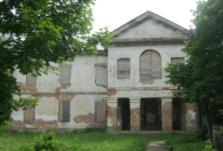 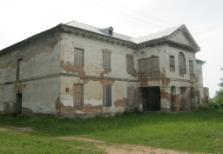 2Здание школы с подсобными помещениями, Минская область, Березинский район, 
д. Михалево, ул. Школьная, д. 9, инвентарный номер 611/С-28611Сведения о недвижимом имуществе: Кирпичное двухэтажное отдельно стоящее здание школы 1987 года постройки общей площадью 1964,3 кв.м, фундамент железобетонные блоки, крыша совмещенная рулонная, отопление центральное от собственной отдельно стоящей котельной, водопровод центральный, канализация – центральная, здание калибровано, имеются: подвал площадью 686 кв.м; одноэтажная отдельно стоящая кирпичная котельная с железобетонным фундаментом и кровлей совмещенной рулонной общей площадью 81 кв.м; отдельно стоящий дощатый сарай с рубероидной крышей площадью 73 кв.м, стадион, забор, мощение.Объект подключен к инженерным коммуникациям: электроосвещение, теплоснабжение, водопровод, канализация и телефонная связь.Удаленность от объекта до ж/д путей г. Борисов – 66 км, автодороги республиканского и областного значения – 16 км, от трассы Борисов-Бобруйск – 300 м. – проходит через деревню.Информация о земельном участке: Площадь – 1,8187 га, назначение – земельный участок для размещения объектов образования и воспитания, обслуживания здания школы с подсобными помещениями, имеет ограничения прав в использовании земель, находящихся в водоохранных зонах водных объектов реки Пентрица вне прибрежных полос площадью 1,8187 га, кадастровый номер 620480807601000061.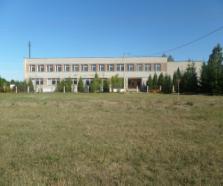 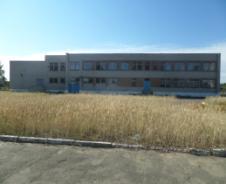 3Здание школы с подсобными помещениями, Минская область, Березинский район, д. Калинино, ул. Школьная, д. 17, инвентарный номер 611/С-31268Сведения о недвижимом имуществе: двухэтажное отдельно стоящее здание школы, 1978 год ввода в эксплуатацию, общей площадью 2025,5 кв.м. Фундамент железобетонный, стены кирпичные, крыша совмещенная рулонная. Имеются подсобные помещения: подвал площадью 223 кв.м, кирпичная котельная с совмещенной рулонной кровлей площадью 169 кв.м, кирпичный сарай с совмещенной рулонной кровлей площадью 37 кв.м, дощатый забор, бетонное мощение. Объект подключен к инженерным коммуникациям: электроосвещение, теплоснабжение, водопровод, канализация, телефонная связь подведена.Удаленность от объекта до ж/д путей г. Борисов – 60 км, автодороги республиканского и областного значения – 8 км.Информация о земельном участке: Площадь – 2,2558 га, назначение – земельный участок для размещения объектов образования и воспитания (обслуживания здания школы с обслуживающими помещениями), ограничения прав на земельные участки, расположенные в водоохранных зонах водных объектов ручья Луговой площадью 0,2558 га, кадастровый номер 620484304301000020.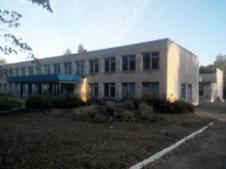 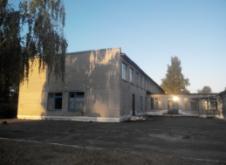 4Здание школы, Минская область, Березинский район, аг. Селиба, ул. Школьная, д. 9, инвентарный номер 611/С-31071Сведения о недвижимом имуществе: двухэтажное отдельно стоящее здание школы, 1968 год ввода в эксплуатацию, общей площадью 1678,1 кв.м. Фундамент бетонный и железобетонные блоки, стены блочные окрашенные, крыша совмещенная рулонная. Имеются подсобные помещения: кирпичная пристройка площадью 13 кв.м, кирпичный сарай с пристроенным сараем площадью 80 кв.м, сарай площадью 48 кв.м, овощехранилище площадью 40 кв.м, уборная, забор, мощение. Объект подключен к инженерным коммуникациям: электроосвещение, теплоснабжение, водопровод, канализация, телефонная связь подведена.Удаленность от объекта до ж/д путей г. Борисов – 87 км, автодороги республиканского и областного значения – 34 км.Информация о земельном участке: Площадь – 1,4802 га, назначение – земельный участок для размещения объектов образования и воспитания – для обслуживания здания школы с подсобными помещениями, ограничения прав нет, кадастровый номер 620482308601000115.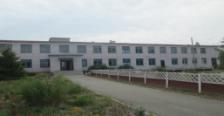 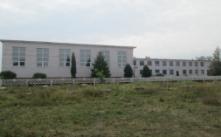 5Здание школы с подсобными помещениями, Минская область, Березинский район, д. Каменный Борок, ул. Центральная, 1Объекты подключены к инженерным коммуникациям: электроосвещение, теплоснабжение, водопровод, канализация, телефонная связь подведена.Удаленность от объекта до ж/д путей г. Борисов – 70 км, до ж/д путей 
ст. Стоялово, Могилевской области – 18 км, автодороги республиканского 
и областного значения – 17 км. Информация о земельном участке: Площадь – 3,5587 га, назначение – земельный участок для размещения объектов образования и воспитания – для обслуживания здания школы с подсобными помещениями, ограничения прав нет, кадастровый номер 620482303801000086. 5.1Здание школы,инвентарный номер 611/С-30604Сведения о недвижимом имуществе: Здание одноэтажное, 1961 года постройки, не используется с 2012 г., общая площадь 525 кв.м, деревянное обложенное кирпичом, фундамент бутобетонный ленточный, кровля двухскатная 
из асбестоцементных листов.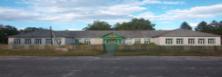 5.2Здание школы, инвентарный номер по бухгалтерскому учету 01010017Сведения о недвижимом имуществе: Здание одноэтажное, 1961 года постройки, не используется с 2012 г., общая площадь 94,6 кв.м, деревянное обшито сайдингом, фундамент бутобетонный ленточный, кровля из асбестоцементных листов.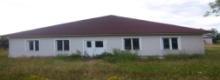 5.3Здание мастерской, инвентарный номер 611/С-30607Сведения о недвижимом имуществе: Здание одноэтажное, 1924 года постройки, не используется с 2012г., общая площадь 123,2 кв.м, деревянное обшито досками, фундамент бутобетонный ленточный, кровля из асбестоцементных листов.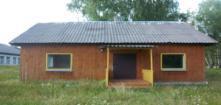 5.4Здание столовой, инвентарный номер  611/С-30605Сведения о недвижимом имуществе: Здание одноэтажное, 1961 года постройки, не используется с 2012 г, общая площадь 119,9 кв.м, деревянное, фундамент бутобетонный ленточный, кровля двухскатная из асбестоцементных листов.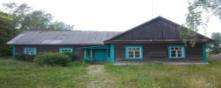 5.5Здание, инвентарный номер 611/С-30606Сведения о недвижимом имуществе: Здание одноэтажное, 1961 года постройки, не используется с 2012 г, общая площадь 42,2 кв.м, деревянное обшито досками, фундамент бутобетонный ленточный, кровля из асбестоцементных листов.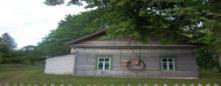 Вилейский районВилейский районВилейский районВилейский районУправление по образованию, спорту и туризму Вилейского районного исполнительного комитетаМинская область, г.Вилейка, ул. Водопьянова,д.24 тел.8 (01771) 55345,54238Управление по образованию, спорту и туризму Вилейского районного исполнительного комитетаМинская область, г.Вилейка, ул. Водопьянова,д.24 тел.8 (01771) 55345,54238Управление по образованию, спорту и туризму Вилейского районного исполнительного комитетаМинская область, г.Вилейка, ул. Водопьянова,д.24 тел.8 (01771) 55345,54238Управление по образованию, спорту и туризму Вилейского районного исполнительного комитетаМинская область, г.Вилейка, ул. Водопьянова,д.24 тел.8 (01771) 55345,542386Здание школы ГУО «Погостский УПК детский сад-базовая школа», Минская область, Вилейский р-н., Долгиновский с/с, д.Погост, ул.Школьная, д.8, инвентарный номер 631/С-12093Сведения о недвижимом имуществе: Здание школы 1961 года постройки, общей площадью 672,2 кв.м, специализированное для образования и воспитания. Одноэтажное деревянноездание, обложено кирпичом, крыша – шиферная, перекрытия деревянные, фундамент бутовый. Холодное водоснабжение (отключено), канализация местная, электропроводка внутри, снаружи подвод отключен, отопление от котельной.Информация о земельном участке: Площадь – 0,9120 га, назначение – земельный участок для размещения объектов образования и воспитания 
(для обслуживания здания школы), Земельный участок имеет ограничения (обременения) прав в использовании земель. Виды ограничений (обременений) прав: земельные участки, расположенные в охранных зонах электрических сетей, код – 5,2, площадь – 0,0341га. Кадастровый номер земельного участка - 621381718101000067.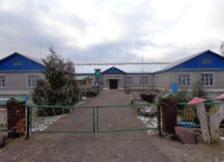 7Здание школы, Минская область, Вилейский район, Осиповичский с/с,
д. Осиповичи, ул. Центральная, 
д. 57В, инвентарный номер 631/С-65183Сведения о недвижимом имуществе: Одноэтажное отдельно стоящее здание школы 1962 года постройки общей площадью 762,7 кв.м, специализированное 
для образования и воспитания. Фундамент – бутовый, крыша – шиферная, стены – кирпичные. Холодное водоснабжение (отключено), канализация местная, электропроводка внутри, снаружи подвод отключен, отопление от котельной.Информация о земельном участке: Площадь – 0,4387 га, назначение – земельный участок для размещения объектов образования и воспитания, обслуживания здания школы, имеет ограничения прав в использовании земель. Виды ограничений (обременений) прав: земельные участки, расположенные 
в охранных зонах электрических сетей, код – 5,2, площадь – 0,0234, кадастровый номер 621385408101000222.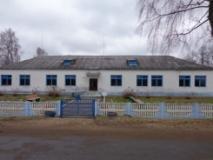 8Здание детского сада ГУО «Карповичский УПК детский сад – начальная школа» Минская область, Вилейский район, Хотенчицкий с/с, д. Карповичи, ул. Новая, д. 10А,   инвентарный номер 631/С-12136Сведения о недвижимом имуществе: одноэтажное отдельно стоящее здание детского сада, 1967 год постройки, общей площадью 337,4 кв.м. Фундамент бутобетонный ленточный, наружные, внутренние капитальные стены – кирпичные, толщина кладки до 45 см, крыша – двухскатная из асбестоцементных листов по деревянным стропилам с обрешеткой. Здание специализированное для образования и воспитания. Отопление – центральное, стальные трубы, электроснабжение – центральное, проводка скрытая (отключено), водопровод – трубы стальные с подключением к уличной сети, канализация – центральная, горячее водоснабжение – от отопительного котла, газоснабжение – сжиженный газ.Информация о земельном участке: Площадь – 0,3846 га, назначение – земельный участок для размещения объектов для образования и воспитания. Земельный участок имеет ограничения (обременения) прав в использовании земель. Виды ограничений (обременений) прав: земельные участки, расположенные в охранных зонах электрических сетей, код 5,2, площадь – 0,0013 га.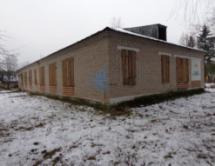 9Учебный корпус на 720 мест, Минская обл., г. Вилейка, ул. 1 Мая, д.80,инвентарный номер 631/С-12517Сведения о недвижимом имуществе: Четырехэтажное отдельно стоящее здание учебного корпуса 1977 года постройки, общей площадью 5108,1 кв.м. Фундамент – блоки фундаментные, наружные, внутренние капитальные стены – панели железобетонные, кирпичи, крыша – рулонные кровельные материалы. Здание специализированное для образования и воспитания. Отопление – центральное,  электроснабжение – центральное, водопровод, горячее водоснабжение 
и канализация – централизованная система. Имеется подвальное помещение площадью 1227 кв.м.Информация о земельном участке: Площадь – 15,0242 га, назначение – земельный участок для обслуживания зданий и сооружений. Земельный участок имеет ограничения (обременения) прав в использовании земель. Виды ограничений (обременений) прав: земельные участки, расположенные в охранных зонах электрических сетей, код 6, площадь – 0,8540 га. Кадастровый номер земельного участка 621350100007001724.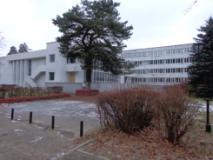 Отдел идеологической работы, культуры и по делам молодежи Вилейского районного исполнительного комитета Минская область, г. Вилейка, ул. Партизанская, 40, тел. 8(01771) 55545, 51640Отдел идеологической работы, культуры и по делам молодежи Вилейского районного исполнительного комитета Минская область, г. Вилейка, ул. Партизанская, 40, тел. 8(01771) 55545, 51640Отдел идеологической работы, культуры и по делам молодежи Вилейского районного исполнительного комитета Минская область, г. Вилейка, ул. Партизанская, 40, тел. 8(01771) 55545, 51640Отдел идеологической работы, культуры и по делам молодежи Вилейского районного исполнительного комитета Минская область, г. Вилейка, ул. Партизанская, 40, тел. 8(01771) 55545, 5164010Здание сельского Дома культуры, инвентарный номер 631/С-64426 Здание котельнойинвентарный номер 631/С-61162Минская обл., Вилейский р-он, Хотенчицкий с/с,  д.Карповичи, ул.Минская, д.4Сведения о недвижимом имуществе: Здание СДК двухэтажное, кирпичное, 1988 года постройки, специализированное культурно-просветительного и зрелищного назначения. Общая площадь 1167,4 кв.м. Технический паспорт на нежилое здание. Объект подключен к инженерным коммуникациям: электроосвещение, теплоснабжение, водопровод, канализация.Информация о земельном участке: Свидетельство № 631/467-7266 
о государственной регистрации земельного участка. Площадь – 0,3728 га, кадастровый номер 621387811101000152.Сведения о недвижимом имуществе: Здание котельной из ж/б плит, кирпича 1988 года постройки, специализированное коммунального хозяйства. Общая площадь 78,0 кв.м.Информация о земельном участке: Площадь – 0,0940 га, кадастровый номер 621387811101000134.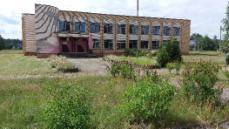 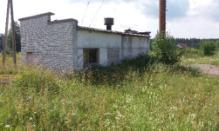 11Здание Детского сада, Минская область, Вилейский район, Ильянский с/с, д.Заболотье, ул.Белорусская, д.6,инвентарный номер 631/С-12197Сведения о недвижимом имуществе: Здание Детского сада - двухэтажное, специализированное для образования и воспитания 1972 года постройки. Общая площадь – 495,6кв.м. Стены кирпичные, фундамент - бетон.     Объект подключен к инженерным коммуникациям: электроосвещение, теплоснабжение, водопровод, канализация. Удаленность от Минска 100 км. Возле деревни проходит автодорога областного назначения.     Наличие других построек на участке: сарай, забор, две дорожки, три площадки.Информация о земельном участке: Площадь – 0,4526 га, назначение – земельный участок для обслуживания здания и сооружений детского сада, кадастровый номер 621382703301000094.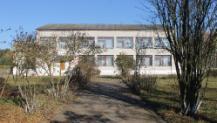 Воложинский районВоложинский районВоложинский районВоложинский районОтдел идеологической работы, культуры и по делам молодежи Воложинского районного испрлнительного комитета, Минская область, г.Воложин, пл. Свободы, д. 2, тел. 8 (01772) 55545Отдел идеологической работы, культуры и по делам молодежи Воложинского районного испрлнительного комитета, Минская область, г.Воложин, пл. Свободы, д. 2, тел. 8 (01772) 55545Отдел идеологической работы, культуры и по делам молодежи Воложинского районного испрлнительного комитета, Минская область, г.Воложин, пл. Свободы, д. 2, тел. 8 (01772) 55545Отдел идеологической работы, культуры и по делам молодежи Воложинского районного испрлнительного комитета, Минская область, г.Воложин, пл. Свободы, д. 2, тел. 8 (01772) 5554512Здание школы Минская область, Ивенецкий с/с, д. Камень, ул. Ивенецкая, д.1, инвентарный номер 632/С-26400Сведения о недвижимом имуществе: Двухэтажное отдельно стоящее здание школы 1974 года постройки, общей площадью 1,4842 га, фундамент бетонный, наружные стены кирпичные, крыша рулонно-рубероидная, дверные и оконные блоки деревянные, водопровод, и канализация имеются, отопление от блочно-модульной котельной на газу.Удаленность от районного центра 40 км от автодороги республиканского назначения 25 км.Информация о земельном участке: Площадь – 3,2770 га, назначение – земельный участок для обслуживания здания школы, имеет ограничение 
в использовании – охранная зона линии электроснабжения напряжением до 1000 вольт, кадастровый номер земельного участка622084308601000265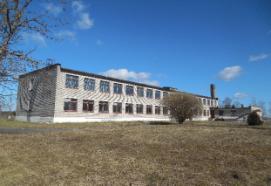 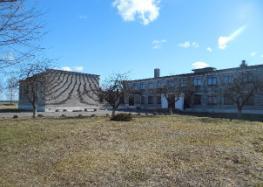 13Здания бывшего ГУО «Ивенецкий межшкольный учебно-производственный комбинат трудового обучения и профессиональной ориентации» 222370, Минская область, Воложинский район, г.п. Ивенец, ул. Пушкина, 22АРегистрационные номера №632/С-17159, №632/С-17160, №632/С-17161, 632/С-17162, №632/С-17163, №632/С-17164, №632/С-17165, 632/С-18166)Сведения о недвижимом имуществе: одноэтажные здания 1978 года постройки, общей площадью 2420,2 кв.м. Административное здание (кровля – шиферная и металлическая, фундамент – бутобетонный);Здание гаражей (фундамент – бетонный ленточный, наружные стены – блочно-кирпичные, перегородки – блочно кирпичные, крыша – шиферная, полы – бетонные, проемы дверные – деревянные обшиты металлом, вентиляция естественная);Ангар (фундамент – бетонный ленточный, наружные и внутренние стены кирпичные, перегородки – кирпичные, крыша – шиферная, дверные проемы – металлические);Склад ГСМ (фундамент – бетонный ленточный, наружные стены – кирпичные, перегородки – кирпичные, крыша – шиферная, проемы дверные – щитовые, проемы оконные – глухие, вентиляция естественная);Заправочная (фундамент – бутобетонный, наружные стены – кирпичные, перегородки – кирпичные, чердачное перекрытие – деревянное, крыша – шиферная, полы – бетонные, проемы оконные – глухие, проемы дверные – щитовые, вентиляция естественная, имеется бетонное крыльцо);Здание складов (фундамент – бутобетонный, наружные стены – дощатые, облицованные кирпичом, перегородки – дощатые, чердачное перекрытие – дощатое, крыша – шиферная, полы – бетонные, проемы дверные – деревянные, металлические);Гаражи (фундамент – бутобетонный, наружные стена – дощатые, облицованы кирпичом, перегородки – кирпичные, крыша – шиферная, полы – бетонные,  проемы дверные – деревянные ворота);Кузница (фундамент – бетонный ленточный, наружные стены – кирпичные, перегородки – кирпичные, крыша – шиферная, полы – бетонные, проемы оконные – створчатые, проемы дверные – щитовые)Информация о земельном участке: Площадь – 2,5305 га, назначение – земельный участок для обслуживания зданий и сооружений. Имеет ограничения (обременения) прав: земли находящиеся в охранных зонах линий электропередачи, код-6, площадью 0,0624 га. Кадастровый номер земельного участка 62205540024000042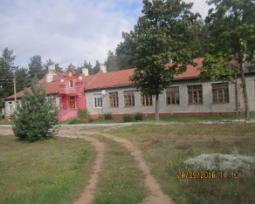 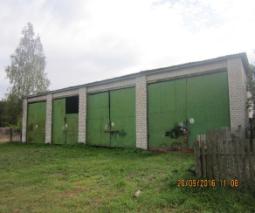 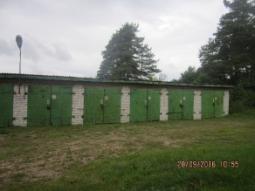 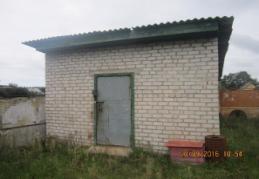 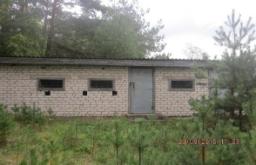 Клецкий районКлецкий районКлецкий районКлецкий районУправление по образованию, спорту и туризму Клецкого районного исполнительного комитета, Минская область, г. Клецк, 
пл. Маяковского, 10,  тел. 8 (01793) 50152 (Бобер Сергей Аркадьевич), 8 (01793) 68232 (Шаблицкая Наталья Петровна)Управление по образованию, спорту и туризму Клецкого районного исполнительного комитета, Минская область, г. Клецк, 
пл. Маяковского, 10,  тел. 8 (01793) 50152 (Бобер Сергей Аркадьевич), 8 (01793) 68232 (Шаблицкая Наталья Петровна)Управление по образованию, спорту и туризму Клецкого районного исполнительного комитета, Минская область, г. Клецк, 
пл. Маяковского, 10,  тел. 8 (01793) 50152 (Бобер Сергей Аркадьевич), 8 (01793) 68232 (Шаблицкая Наталья Петровна)Управление по образованию, спорту и туризму Клецкого районного исполнительного комитета, Минская область, г. Клецк, 
пл. Маяковского, 10,  тел. 8 (01793) 50152 (Бобер Сергей Аркадьевич), 8 (01793) 68232 (Шаблицкая Наталья Петровна)14Здание школы, Клецкий район, Кухчицкий с/с, аг. Туча, ул. Ленина, 2А, инвентарный номер 641/ С-12095Сведения о недвижимом имуществе: 1918 года постройки, общая площадь 
808,3 кв.м, историко-культурная ценность. Представляет собой двухэтажное здание школы с мансардным этажом, подвалом, двумя пристройками и террасой. Фундамент кирпичный, стены кирпичные, оштукатурены, перекрытия: чердачные и междуэтажные – деревянные балки, подвальное – железобетонное, крыша двухскатная из асбестоцементных листов.Удаленность от г. Минска 153 км, от районного центра 18 км.Наличие подъездных путей: на автомобильной дороге Р-43 Граница Российской Федерации (Звенчатка) – Кричев – Бобруйск –Ивацевичи 420 км лево.Информация о земельном участке: Земельный участок площадью 1,2353 га 
с кадастровым номером 622585005601000186. Целевое назначение: земельный участок для размещения объектов образования и воспитания (обслуживания здания школы с подвалом и открытой террасой). Ограничения прав на земельные участки, расположенные в водоохранных зонах водных объектов площадью 1,2353 га, в охранных зонах линий электропередачи (напряжением до 1000 Вольт) площадью 0,05 га.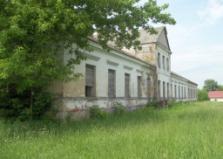 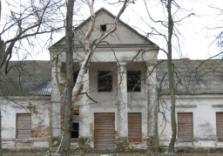 15Комплекс капитальных строений в составе 
5 зданий Клецкий район, Голынковский с/с, аг. Карацк, 
ул. Молодежная, 1 Инвентарные номера 641/С-14493, 641/С-14483, 641/С-14484, 641/С-14438, 641/С-14437Сведения о недвижимом имуществе: Здание школы (1079,2 кв.м), мастерские (128,8 кв.м), овощехранилище (46,8 кв.м), котельная с дымовой трубой (94,5 кв.м), здание детского сада (186,9 кв.м). Здания разноэтажные (1-2) кирпичные, дощатые, годы постройки – 1978, 1980, 1985. Фундамент зданий – бутобетонный; стены – кирпичные; крыша – асбестоцементный волнистый лист, совмещенная. Расположены в центральной части агрогородка Карацк. Рядом расположены объекты сельскохозяйственного предприятия, частный сектор.Информация о земельном участке: Земельные участки площадью – 1,2306, 0,2455, 0,1038 га для обслуживания объектов образования и воспитания, а также для размещения объектов коммунального хозяйства.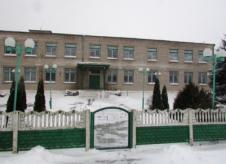 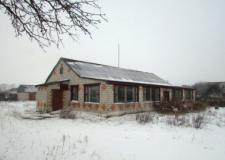 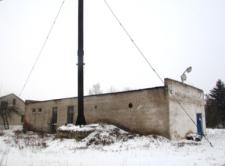 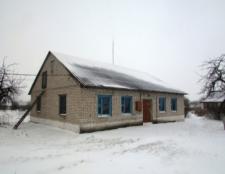 16Комплекс капитальных строений в составе 13 зданий и 2 сооружений Клецкий район, Краснозвездовский с/с, аг. Нагорное, 
ул. Брестская, 30Сведения о недвижимом имуществе: Здание учебного корпуса (1254,2 кв.м), подстанция дизельная (39,2 кв.м), хлораторная (6,9 кв.м), столовая и галерея (507,9 кв.м), гараж 
(221,5 кв.м), овощехранилище с пристройкой, школа, прачечная, насосная 
со скважиной, котельная с дымовой трубой, конюшня, сарай, баня каменная. Здания разноэтажные (1-3) кирпичные, годы постройки – 1962, 2000. Фундамент зданий – бетонный; стены – кирпичные; крыша – металлическая, асбестоцементный волнистый лист, совмещенная.Сооружения – канализационная сеть с колодцем, водонапорная башня.Объекты расположены в северо-западной части агрогородка Нагорное. Рядом расположен частный сектор, земли сельскохозяйственного назначения.Информация о земельном участке: Площадь – 8,6077 га для размещения объектов образования и воспитания.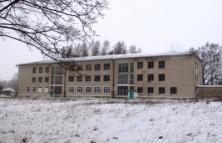 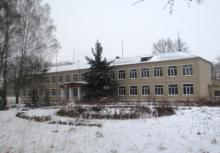 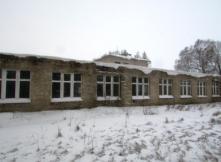 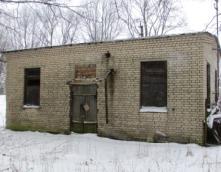 Отдел идеологической работы, культуры и по делам молодежи Клецкого районного исполнительного комитета , Минская область, г. Клецк, пл. Маяковского, 10, тел. 8 (01793) 68215 (Чалык Светлана Александровна), 
8 (01793) 68232 (Шаблицкая Наталья Петровна)Отдел идеологической работы, культуры и по делам молодежи Клецкого районного исполнительного комитета , Минская область, г. Клецк, пл. Маяковского, 10, тел. 8 (01793) 68215 (Чалык Светлана Александровна), 
8 (01793) 68232 (Шаблицкая Наталья Петровна)Отдел идеологической работы, культуры и по делам молодежи Клецкого районного исполнительного комитета , Минская область, г. Клецк, пл. Маяковского, 10, тел. 8 (01793) 68215 (Чалык Светлана Александровна), 
8 (01793) 68232 (Шаблицкая Наталья Петровна)Отдел идеологической работы, культуры и по делам молодежи Клецкого районного исполнительного комитета , Минская область, г. Клецк, пл. Маяковского, 10, тел. 8 (01793) 68215 (Чалык Светлана Александровна), 
8 (01793) 68232 (Шаблицкая Наталья Петровна)17Здание сельского дома культуры, Минская область,Клецкий район, Краснозвездовский с/с, д. Красная Звезда, ул. Парковая, 8А, инвентарный номер 641/С-9254Сведения о недвижимом имуществе: 1975 года постройки, двухэтажное здание сельского дома культуры с подвалом и пристройкой, общая площадь 2016,4 кв.м, фундамент ленточный бутобетонный, стены кирпичные, перекрытия железобетонные, крыша совмещенная. Принадлежности: дворовое покрытие
(496 кв.м)Информация о земельном участке: Земельный участок площадью 0,2869 га 
с кадастровым номером 622580402101000097. Целевое назначение: земельный участок для размещения объектов культурно-просветительного и зрелищного назначения. 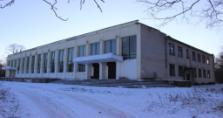 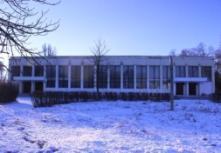 Копыльский районКопыльский районКопыльский районКопыльский районБобовнянский сельский исполнительный комитет, Минская область, Копыльский район, дер. Бобовня, тел. 8 (01719) 42235Бобовнянский сельский исполнительный комитет, Минская область, Копыльский район, дер. Бобовня, тел. 8 (01719) 42235Бобовнянский сельский исполнительный комитет, Минская область, Копыльский район, дер. Бобовня, тел. 8 (01719) 42235Бобовнянский сельский исполнительный комитет, Минская область, Копыльский район, дер. Бобовня, тел. 8 (01719) 4223518Фрагменты былой сядзiбы: фрагменты парку, водная сiстэма, бровар,  Минская область, Копыльский район, д. Бобовня, ул. Советская, 8А инвентарный номер 642/С-21018Сведения о недвижимом имуществе: сведения о годах постройки отсутствуют, общая площадь 277,1 кв.м, количество этажей – 1, материал стен, перегородок, перекрытий – камень природный, перекрытий нет, крыша сталь неоцинкованная, двухскатная, инженерной инфраструктуры нетИнформация о земельном участке: Земельный участок площадью 0,1037 га 
с кадастровым номером 622880800601000123. Целевое назначение: 
для обслуживания нежилого здания.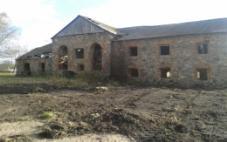 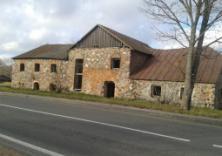 Логойский районЛогойский районЛогойский районЛогойский районОтдел образования, спорта и туризма Логойского районного исполнительного комитета, Минская область, Логойский район, г. Логойск, ул. Советская, 15, тел. 8 (01774) 55345Отдел образования, спорта и туризма Логойского районного исполнительного комитета, Минская область, Логойский район, г. Логойск, ул. Советская, 15, тел. 8 (01774) 55345Отдел образования, спорта и туризма Логойского районного исполнительного комитета, Минская область, Логойский район, г. Логойск, ул. Советская, 15, тел. 8 (01774) 55345Отдел образования, спорта и туризма Логойского районного исполнительного комитета, Минская область, Логойский район, г. Логойск, ул. Советская, 15, тел. 8 (01774) 5534519Здание детского сада,Минская область, Логойский район, Задорьевский с/с, д. Хорошее,ул. Детсадовская, 2, инвентарный номер601/С-24248Сведения о недвижимом имуществе: Здание 1976 года постройки, площадь – 305,1 кв.м, количество этажей – 1. Стены кирпичные, фундамент бутобетонный, перекрытия чердачные – железобетонные плиты.Инженерное оборудование: отопление – водяное от 2-ух котлов на твердом топливе, водопровод – есть, канализация – есть, электроснабжение – есть (скрытая проводка), вентиляция – есть (естественная).Информация о земельном участке: Земельный участок площадью 0,4580 га 
с кадастровым номером 623281312601000081. Целевое назначение: земельный участок для обслуживания здания детского сада.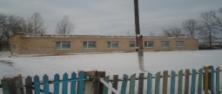 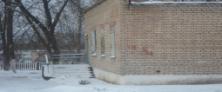 20Здание детского сада,Минская область, Логойский район, Задорьевский с/с, д.Избище, ул.Школьная,8, инвентарный номер 601/С-26181Сведения о недвижимом имуществе: Здание детского сада 1977 года постройки площадью 569,1 кв.м, количество этажей – 2. Стены кирпичные, фундамент железобетонный, перегородки кирпичные, перекрытия железобетонные, крыша шифернаяИнженерное оборудование: отопление – центральное, водопровод – центральный, канализация – центральная, электроснабжение – скрытая проводка, горячее водоснабжение – центральное, вентиляция – есть (естественная).Информация о земельном участке: Земельный участок площадью 0,4024 га 
с кадастровым номером 623281306801000122. Целевое назначение – земельный участок для обслуживания здания Государственного учреждения «Избищенский д/с».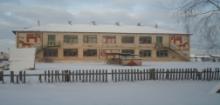 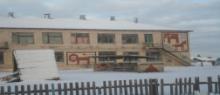 21Здание детского садаМинская обл., Логойский р-н, Задорьевский с/с, д.Засовье, ул.ШкольнаяСведения о недвижимом имуществе: Здание детского сада 1979 года постройки, не используется с 2007 года. Инженерное оборудование:водопровод – центральный, канализация – центральная, электроснабжение есть.Информация о земельном участке: 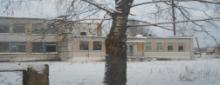 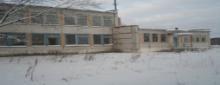 Молодечненский районМолодечненский районМолодечненский районМолодечненский районОтдел образования, спорта и туризма Молодечненского районного исполнительного комитета,Минская область, г. Молодечно, ул. Маркова, д.14, тел. 8 (01767) 746172 (Курилова Анжелика Юрьевна)Отдел образования, спорта и туризма Молодечненского районного исполнительного комитета,Минская область, г. Молодечно, ул. Маркова, д.14, тел. 8 (01767) 746172 (Курилова Анжелика Юрьевна)Отдел образования, спорта и туризма Молодечненского районного исполнительного комитета,Минская область, г. Молодечно, ул. Маркова, д.14, тел. 8 (01767) 746172 (Курилова Анжелика Юрьевна)Отдел образования, спорта и туризма Молодечненского районного исполнительного комитета,Минская область, г. Молодечно, ул. Маркова, д.14, тел. 8 (01767) 746172 (Курилова Анжелика Юрьевна)22Здание филиала Молодечненского центра детей и молодежи «Маладик»Молодечненский район, г. Молодечно, пер. Зеленый, д.5, инвентарный номер630/С-70336Сведения о недвижимом имуществе: двухэтажное здание филиала Молодечненского центра детей и молодежи «Маладик» площадью 1178,1 кв.м, 1960 года постройки; фундамент – бетон, стены и перегородки – кирпичи, перекрытия – железобетон, крыша – рулонные кровельные материалы. Принадлежности: два сарая, асфальтовые дорожки, железобетонное ограждение, деревянное ограждение, металлическое ограждение; капитальное строение:  водопровод протяженностью 55,4 м; капитальное строение: канализация протяженностью 111,4 м; оборудование – 3 единицы; многолетние насаждения. Электричество, водопровод и канализация имеются, теплоснабжение центральное. В 0,5 км от объекта проходит автомобильная дорога Р-28.Информация о земельном участке: Земельный участок площадью 0,6235 га 
с кадастровым номером 623850100002004345. Целевое назначение: земельный участок для содержания и обслуживания здания филиала Молодечненского центра детей и молодежи «Маладик».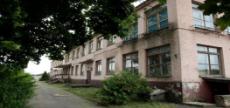 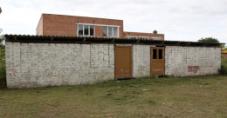 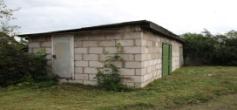 23Комплекс объектов санатория-профилактория «Плесы», состоящий из 11 объектов, Молодечненский район, Мясотскийс/с, 2, около д. ЧерченовоСведения о недвижимом имуществе: Имущество представляет собой: трехэтажное здание лечебного корпуса с пристройками и подвалом, 
инв. № 630/С-60369 (общая площадь 3272,5 кв.м, 1989 года постройки); одноэтажное здание котельной, инв. № 630/С-60372 (общая площадь 230,0 кв.м, 1989 года постройки); двухэтажное здание гостиницы с подвалом, инв. № 630/С-60373 (общая площадь 313,0 кв.м, 1989 года постройки); одноэтажное здание овощехранилища, инв. № 630/С-60580 (общая площадь 115,3 кв.м, 1989 года постройки); одноэтажное здание гаража на две автомашины, инв. № 630/С-60642 (общая площадь 205,1 кв.м, 1989 года постройки); двухэтажное здание трансформаторной подстанции, инв. № 630/С-65542 (42,2 кв.м, 1989 года постройки); высоковольтные электросети, инв. № 01200008; низковольтные кабельные электросети, инв. № 01200007; пожарный резервуар, инв. № 630/С-65543 (объемом 50 куб.м, 1989 года ввода в эксплуатацию); насосная станция, 
инв. № 630/С-65548 (1989 года ввода в эксплуатацию); очистные сооружения, 
инв. № 630/С-65552 (1989 года ввода в эксплуатацию); пожарный резервуар, 
инв. № 630/С-65553 (объемом 50 куб.м, 1989 года ввода в эксплуатацию); сооружение благоустройства, инв. № 630/С-65770, 1989 года ввода 
в эксплуатацию.Электричество, водопровод и канализация имеются, теплоснабжение 
от собственной котельной. Для подключения газоснабжения от точки врезки 
до объекта 12 км. В 4 км от объекта проходит автомобильная дорога Р-28.Информация о земельном участке: Земельный участок площадью 2,0 га 
с кадастровым номером 623800000098000801. Целевое назначение: земельный участок для содержания и обслуживания зданий и сооружений санатория-профилактория «Плесы»;Земельный участок площадью 1,2185 га с кадастровым номером 623800000098000802 площадью 1,2185 га. Целевое назначение: земельный участок для содержания и обслуживания зданий и сооружений санатория-профилактория «Плесы». Ограничения прав на земельные участки: охранная зона линии электропередачи напряжением 10 кВ площадью 0,2388 га, охранная зона газопровода площадью 0,4498 га. 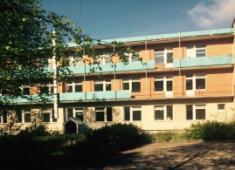 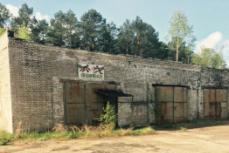 Молодечненское городское унитарное предприятие «Коммунальник», г. Молодечно, ул. Великосельская, д.38В, тел. 8 (0176) 744284, 8 (029) 348 56 44 (Апетенок Валентин Григорьевич)Молодечненское городское унитарное предприятие «Коммунальник», г. Молодечно, ул. Великосельская, д.38В, тел. 8 (0176) 744284, 8 (029) 348 56 44 (Апетенок Валентин Григорьевич)Молодечненское городское унитарное предприятие «Коммунальник», г. Молодечно, ул. Великосельская, д.38В, тел. 8 (0176) 744284, 8 (029) 348 56 44 (Апетенок Валентин Григорьевич)Молодечненское городское унитарное предприятие «Коммунальник», г. Молодечно, ул. Великосельская, д.38В, тел. 8 (0176) 744284, 8 (029) 348 56 44 (Апетенок Валентин Григорьевич)24Здание котельной № 1Молодечненский район, Радошковичский  с/с, 3Б  Сведения о недвижимом имуществе: Одноэтажное, кирпичное здание 1985 года постройки, общая площадь – 1559,9 кв.м.Расположено на территории Радошковичского керамического завода, вблизи 
г.п. Радошковичи.Информация о земельном участке: Площадь – 0,4264 га для обслуживания здания котельной № 1.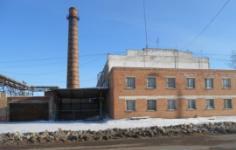 Пуховичский районПуховичский районПуховичский районПуховичский районУправление по образованию, спорту и туризму Пуховичского районного исполнительного комитета Минская область, Пуховичский район, город Марьина Горка, улица Ленинская, дом 47 8 (01713) 35286, 35737 (начальник управления Усик Сергей Иванович), 8(01713) 60476 (заместитель председателя исполкома Валадько Александр Евгеньевич)Управление по образованию, спорту и туризму Пуховичского районного исполнительного комитета Минская область, Пуховичский район, город Марьина Горка, улица Ленинская, дом 47 8 (01713) 35286, 35737 (начальник управления Усик Сергей Иванович), 8(01713) 60476 (заместитель председателя исполкома Валадько Александр Евгеньевич)Управление по образованию, спорту и туризму Пуховичского районного исполнительного комитета Минская область, Пуховичский район, город Марьина Горка, улица Ленинская, дом 47 8 (01713) 35286, 35737 (начальник управления Усик Сергей Иванович), 8(01713) 60476 (заместитель председателя исполкома Валадько Александр Евгеньевич)Управление по образованию, спорту и туризму Пуховичского районного исполнительного комитета Минская область, Пуховичский район, город Марьина Горка, улица Ленинская, дом 47 8 (01713) 35286, 35737 (начальник управления Усик Сергей Иванович), 8(01713) 60476 (заместитель председателя исполкома Валадько Александр Евгеньевич)25Здание школы (Краснооктябрьский УПК детский сад-базовая школа) Минская область, Пуховичский район, Пуховичский с/с, дер. Красный Октябрь,ул. Центральная, 18Б.инвентарный номер 602/С-49448Сведения о недвижимом имуществе: общая площадь 1314,6 кв.м.Двухэтажное отдельно стоящее здание 1986 года постройки. Фундамент - ленточный, бетонный; наружные стены - кирпичные, толщиной 0,45 м; перегородки - глухие, кирпичные, толщиной 0,20 м; перекрытия - чердачные, железобетонные плиты, оштукатурены; крыша - совмещенная, рулонная; полы - бетонные, плитка, дощатые; проемы - оконные деревянные, двойные. Принадлежности: уборная, ограждение, площадка, дорожка.Удаленность подъездных путей от объекта: до автомобильной трассы М5 Минск-Гомель 10 км, г.Минск 80 км, г. Осиповичи 40 км, г.Марьина Горка 25 км, река Болочанка 100 м.Сведения о земельном участке: общая площадь 0,4682 га, для обслуживания здания государственного учреждения образования, ограничение прав 
в использовании земельного участка, в связи с расположением в водоохраной зоне реки Болочанка  (0,4682 га), части земельного участка в охранной зоне линии электропередач напряжением до 1000В (0,0127 га).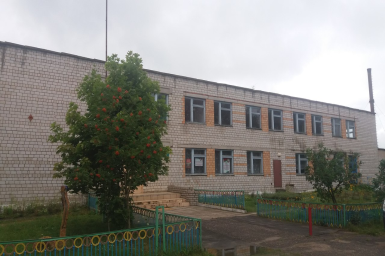 26Краснооктябрьский сельский Дом культуры Минская обл., Пуховичский р-н, д.Красный Октябрь, ул.Центральная 18А
инвентарный номер 
по 602/С-49688Сведения о недвижимом имуществе: общая площадь 476,4 кв.м,. Одноэтажное здание 1982 года постройки, фундамент бутобетонный, кирпичный оштукатуренный, стены и перегородки кирпичные, чердачное перекрытие железобетонное, крыша совмещенная рулонная. Удаленность подъездных путей от объекта до автомобильной трассы М5 Минск-Гомель 10 км, г.Минск 80 км, г. Осиповичи 40 км, г.Марьина Горка 25 км, река Болочанка 100 м.Сведения о земельном участке: общая площадь 0,1048 га, для обслуживания здания сельского дома культуры, ограничения прав в использовании земельного участка в связи с расположением в водоохраной зоне реки Болочанка (0,1048 га), части земельного участка, в связи с расположением в охранной зоне линии электропередач напряжением до 1000В (0,0031 га).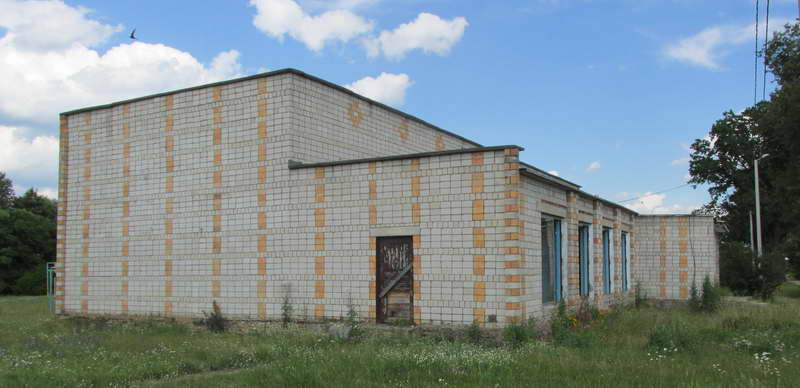 27Здание школыМинская область, Пуховичский район, Пережирский сельсовет, деревня  Узляны, ул. Центральная, дом 4инвентарный номер 602/С-49601Сведения о недвижимом имуществе: общая площадь 1714 кв.м. Двухэтажное здание 1982 года постройки; фундамент – блоки фбс; наружные стены – силикатный кирпич;  внутренние стены – силикатный кирпич; перегородки  - силикатный кирпич; перекрытия – чердачные железобетонные плиты; крыша – совмещенная рулонная; полы –  линолеум, керамическая плитка; проемы оконные и дверные – деревянные окрашенные.,; отделочные работы: наружная отделка цоколя – оштукатурено, окрашено; внутренняя отделка – оштукатурено, окрашено, оклеено обоями.Удаленность подъездных путей от объекта до автомобильной трассы М5 Минск-Гомель 29 км,  г.Минск 46 км, г.п. Руденск 12 км, г.Марьина Горка 35 кмСведения о земельном участке: общая площадь 0,8123 га, для обслуживания здания школы государственного учреждения образования «Узлянский учебно-педагогический комплекс детский сад-средняя школа» в дер. Узляны, ограничения прав в использовании части земельного участка, в связи с расположением 
в охранной зоне линии электропередач до 1000В (0,0092 га).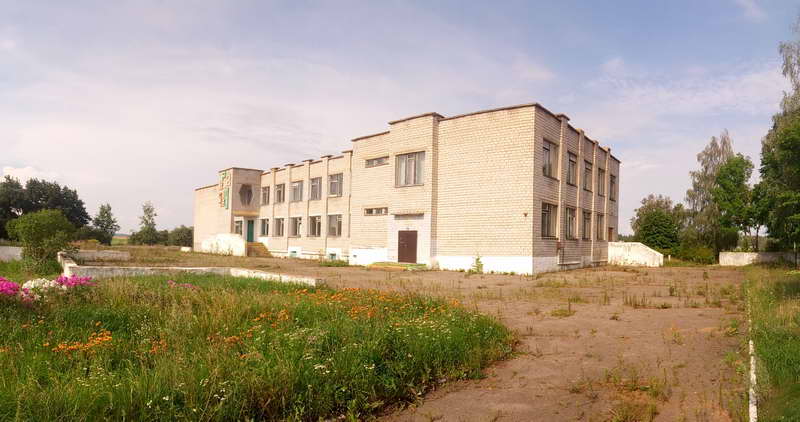 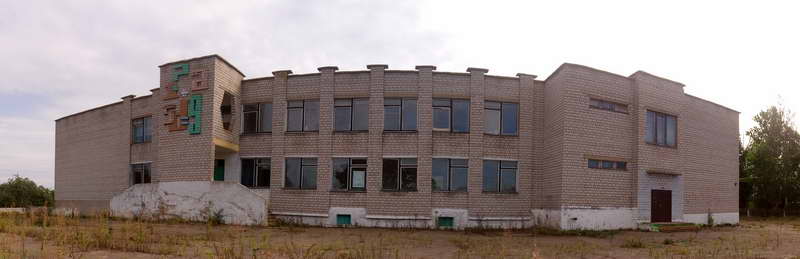 28Здания государственного учреждения образования "Сергеевичский учебно-педагогический комплекс детский сад-средняя школа Минская область, Пуховичский район, Новопольский с/с, аг. Сергеевичи, ул. Советская, 5Сведения о недвижимом имуществе: Здание учебного корпуса, инвентарный номер 602/С-49434, площадь 531,7 кв.модноэтажное бревенчатое, 1947 года постройки
Здание мастерской, инвентарный номер 602-С-49433, площадь 48,1 кв.модноэтажное бревенчатое, 1947 года постройки
Здание столовой, инвентарный номер 602/С-49431, площадь 74,8 кв.модноэтажное бревенчатое, 1947 года постройкиЗдание котельной, инвентарный номер 602/С-49441, площадь 29,3 кв.модноэтажное кирпичное, 1947 года постройкиУдаленность подъездных путей от объекта до автомобильной трассы М5 Минск-Гомель 30 км, г.Минск 55 км, г.Марьина Горка 43 кмСведения о земельном участке: общая площадь 1,4366 га, для обслуживания зданий государственного учреждения образования «Сергеевичский учебно-педагогический комплекс детский сад-средняя школа» в д. Сергеевичи, ограничения прав в использовании части земельного участка, в связи 
с расположением в охранной зоне линии электропередач напряжением до 1000В (0,0435 га).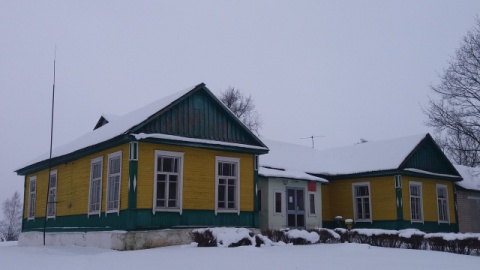 учебный корпус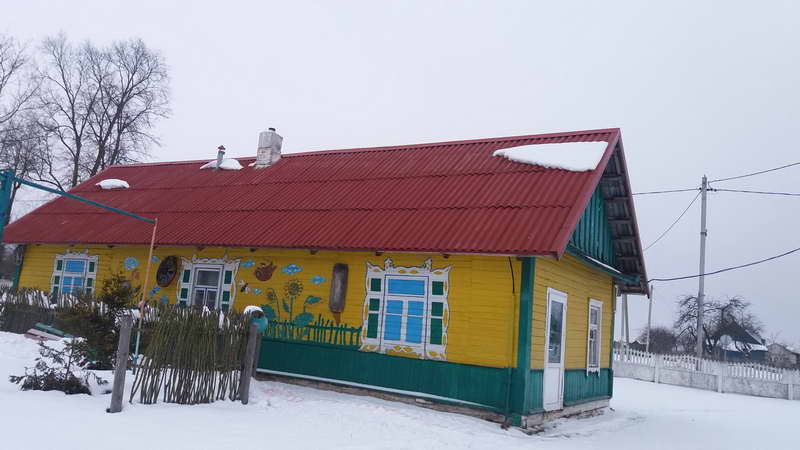 столовая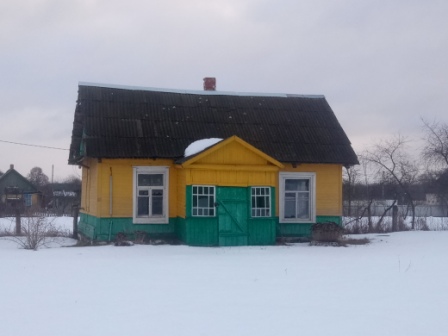 мастерские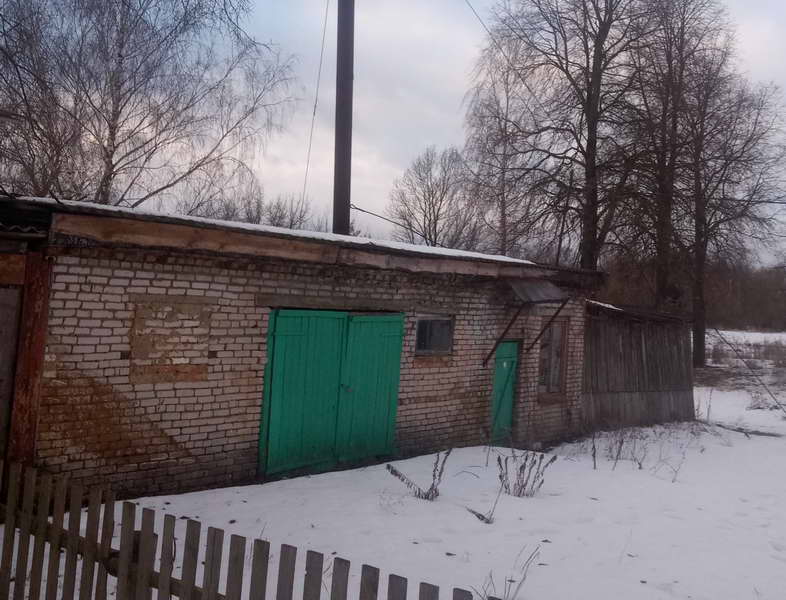 котельная29Здания Светлоборской школыМинская область, Пуховичский район, Туринский сельсовет, деревня  Светлый Бор,ул. Фабричная, дом 11Сведения о недвижимом имуществе: учебный корпус: инвентарный номер 602/С-56461, площадь 385,5 кв.м, одноэтажное, кирпичное, 1965 года постройкиучебный корпус №2: инвентарный номер 602/С-56462, площадь 250,6 кв.м, одноэтажное кирпичное, 1965 года постройкиМастерская: инвентарный номер 602/С-56459, площадь 129,9 кв.м, одноэтажное кирпичное, 1965 года постройкиСпортивный зал: инвентарный номер 602/С-56460, площадь – 38,6 кв.м, одноэтажное кирпичное, 1996 года постройкиУдаленность подъездных путей от объекта до автомобильной трассы М5 Минск-Гомель 6 км, г. Минск 80 км, г. Осиповичи 40 км, г.Марьина Горка 18 км.Сведения о земельном участке: общая площадь 0,9950 га, для обслуживания зданий Светлоборской средней школы, ограничения прав в использовании части земельного участка, в связи с расположением в охранной зоне линии электропередач напряжением до 1000В (0,0435 га), ограничения прав 
в использовании земельного участка в связи с расположением в водоохраной зоне реки Свислочь (0,9950 га), части земельного участка в связи с расположением 
в прибрежной полосе реки Свислочь (0,9622 га), части земельного участка, в связи с расположением в охранной зоне линии электропередач напряжением до 1000В (0,0084 га).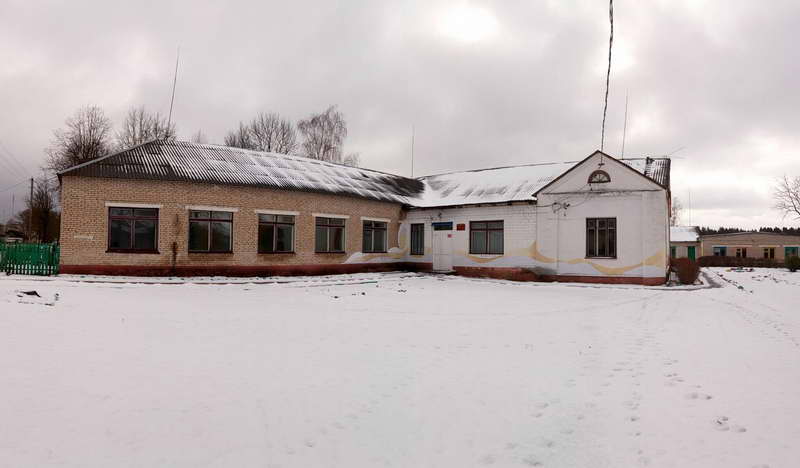 учебный корпус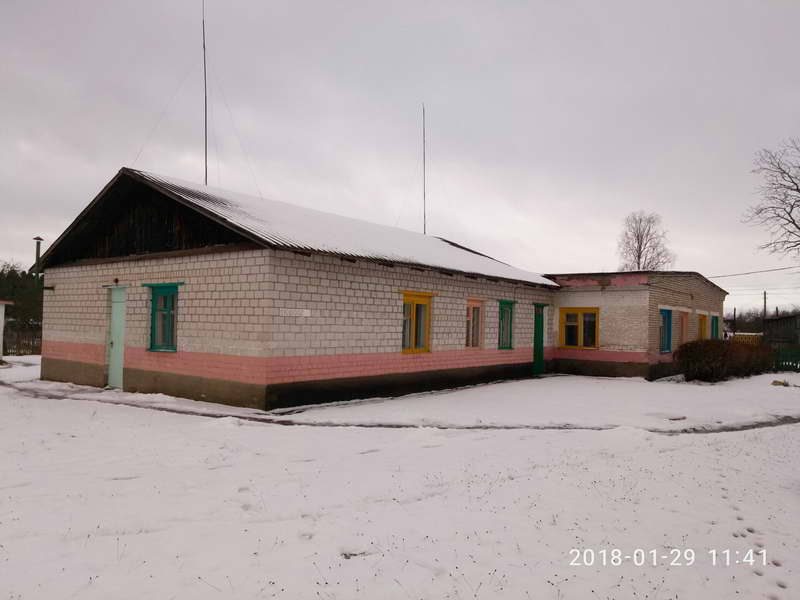 учебный корпус №2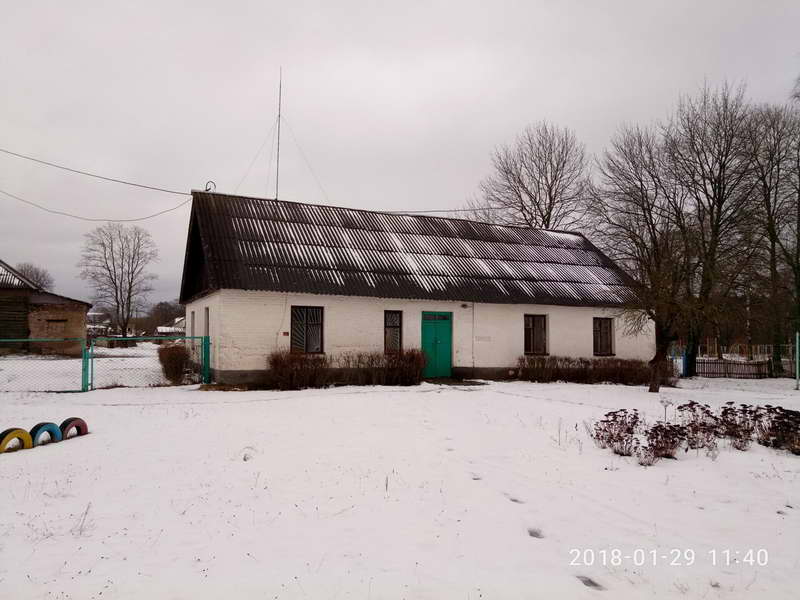 мастерские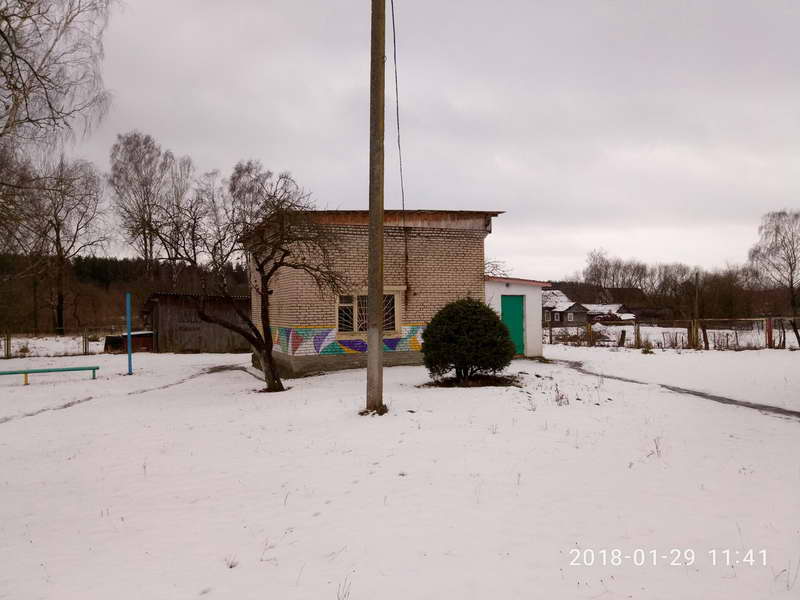 спортзал30Здание детского садаМинская область, Пуховичский район, Туринский сельсовет, деревня  Светлый Бор, улица Дружная, дом 11инвентарный номер 602/С-13823Сведения о недвижимом имуществе: общая площадь – 394 кв.м, одноэтажное здание 1982 года постройки; фундамент – бутобетон; наружные стены – силикатный кирпич;  внутренние стены – кирпич; перегородки - дерево, кирпич; перекрытия – железобетонные плиты; крыша – асбестоцементный волнистый лист; полы – дерево, керамическая плитка; проемы оконные и дверные – деревянные окрашенные; отделочные работы: внутренняя отделка – оштукатурено и окрашено, оклеено обоями, облицовка керамической плиткой, принадлежности: сарай, погреб, навес.Удаленность подъездных путей от объекта до автомобильной трассы М5 Минск-Гомель 6 км, г. Минск 80 км, г. Осиповичи 40 км, г.Марьина Горка 18 км.Сведения о земельном участке: общая площадь 0,5569 га, для обслуживания зданий Светлоборской средней школы, ограничения прав в использовании части земельного участка, в связи с расположением в охранной зоне линии электропередач напряжением до 1000В (0,0435 га), ограничения прав 
в использовании земельного участка  в связи с расположением в водоохраной зоне реки Свислочь (0,9950 га), части земельного участка в связи с расположением 
в прибрежной полосе реки Свислочь (0,9622 га), части земельного участка, в связи с расположением в охранной зоне линии электропередач напряжением до 1000В (0,0084 га).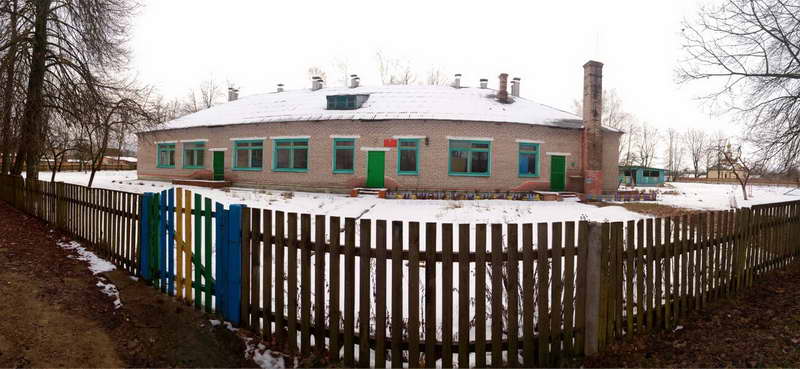 31Здание общеобразовательной базовой школыМинская область, Пуховичский район, Руденский поссовет,дер. Васильки, ул. Центральная, 17инвентарный номер 602/С-47566Сведения о недвижимом имуществе: общая площадь 398,1 кв.м, Двухэтажное здание 1958 года постройки.Фундамент – ленточный, железобетонный; наружные и внутренние стены, перегородки – кирпичные; перекрытия - чердачные, железобетонные плиты; междуэтажные – железобетонные плиты; крыша – двухскатная 
из асбестоцементных листов по деревянным стропилам; полы – дощатые окрашенные; проемы оконные двойные деревянные окрашенные; проемы дверные одинарные, деревянные глухие, окрашенные; внутренняя отделка – оштукатурено, окрашено, облицовано плиткой, принадлежности – сарай.Удаленность подъездных путей от объекта до автомобильной трассы М5 Минск-Гомель 6 км, г. Минск 60 км, г.п.Руденск 7 км, г.Марьина Горка 18 км.Сведения о земельном участке: общая площадь 0,1168 га, для обслуживания здания государственного учреждения образования «Цитвянская государственная общеобразовательная базовая школа», ограничения прав в использовании земельного участка нет.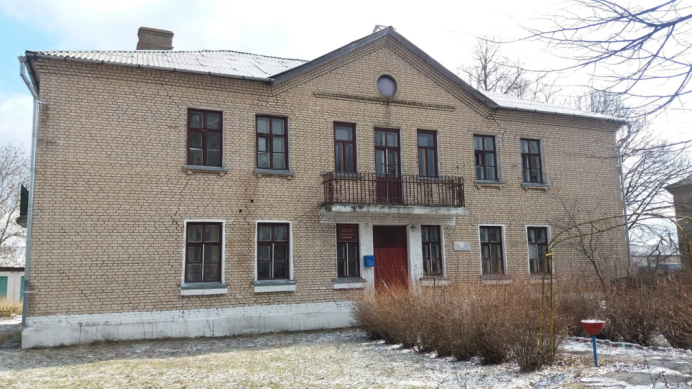 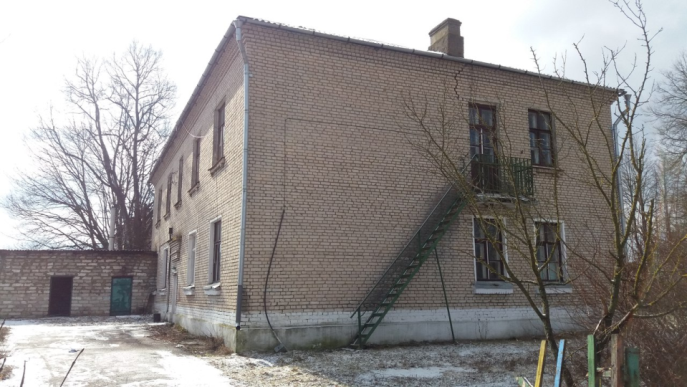 Отдел идеологической работы, культуры и по делам молодёжи Пуховичского районного исполнительного комитета Минская область, Пуховичский район, г. Марьина Горка, ул. Ленинская, 47,8 (01713) 35-6-00 (и.о. начальника отдела Бородько Наталья Александровна),8(01713) 60-4-76 (заместитель председателя исполкома Валадько Александр Евгеньевич)Отдел идеологической работы, культуры и по делам молодёжи Пуховичского районного исполнительного комитета Минская область, Пуховичский район, г. Марьина Горка, ул. Ленинская, 47,8 (01713) 35-6-00 (и.о. начальника отдела Бородько Наталья Александровна),8(01713) 60-4-76 (заместитель председателя исполкома Валадько Александр Евгеньевич)Отдел идеологической работы, культуры и по делам молодёжи Пуховичского районного исполнительного комитета Минская область, Пуховичский район, г. Марьина Горка, ул. Ленинская, 47,8 (01713) 35-6-00 (и.о. начальника отдела Бородько Наталья Александровна),8(01713) 60-4-76 (заместитель председателя исполкома Валадько Александр Евгеньевич)Отдел идеологической работы, культуры и по делам молодёжи Пуховичского районного исполнительного комитета Минская область, Пуховичский район, г. Марьина Горка, ул. Ленинская, 47,8 (01713) 35-6-00 (и.о. начальника отдела Бородько Наталья Александровна),8(01713) 60-4-76 (заместитель председателя исполкома Валадько Александр Евгеньевич)32Здание Блужского сельского Дома культуры Пуховичский район, Блужский с/с, аг. Блужа, 
ул. Центральная, 
д. 39 инвентарный номер 602/С-50656Сведения о недвижимом имуществе: общая площадь – 457,5 кв.м. Одноэтажное кирпичное здание, 1960 года постройки.Фундамент – бетонный, кирпичный; наружные и внутренние стены, перегородки – кирпичные; перекрытия - чердачные, деревянные балки; междуэтажные – нет; крыша – асбестоцементные листы по деревянным стропилам с обрешеткой; полы – дощатые окрашенные; проемы оконные стеклопакеты ПВХ; проемы дверные деревянные окрашенные, ПВХ; внутренняя отделка – пристройка, пристройка, крыльцо, туалет, покрытие, отмостка.Удаленность подъездных путей от объекта до автомобильной трассы М5 Минск-Гомель 6 км, г. Минск 60 км, г.п.Руденск 7 км,  г.Марьина Горка 18 км.Сведения о земельном участке: общая площадь 0,5183 га, для обслуживания здания сельского дома культуры, ограничения прав в использовании земельного участка в связи с расположением в водоохраной зоне реки Синявка (0,5183 га), части земельного участка, в связи с расположением в охранной зоне линии электропередач напряжением до 1000В (0,0291 га).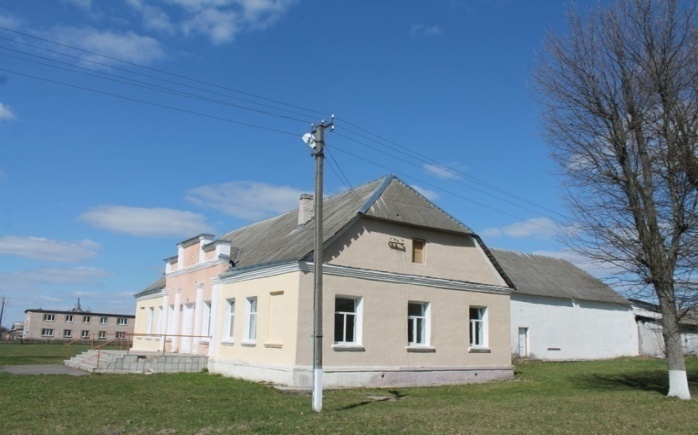 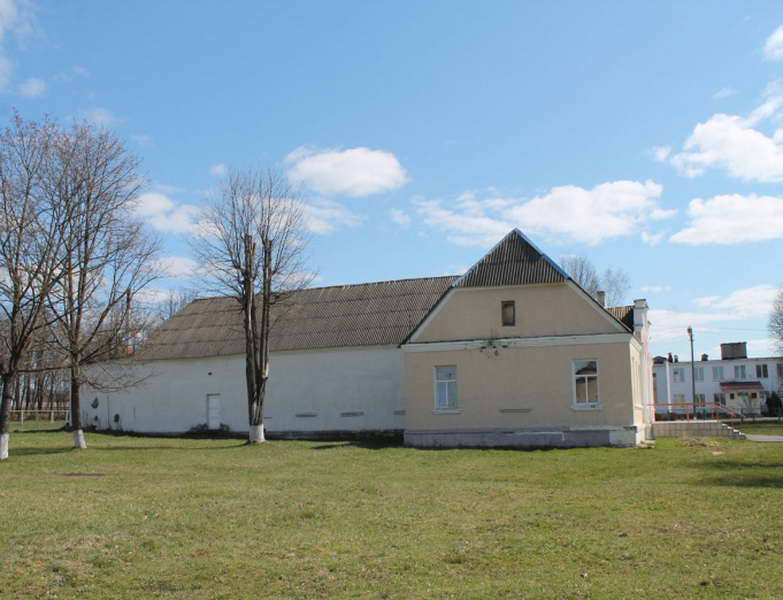 33Сергеевичская библиотека-клуб 222825, Минская область, Пуховичский район, Новопольский с/с, д. Сергеевичи, 
ул. Советская, 74А. инвентарный номер 602/С-51378Сведения о недвижимом имуществе: общая площадь – 1844,4 кв. м. Двухэтажное здание 1988 года постройки.Фундамент – фундаментные блоки. Наружные, внутренние капитальные стены – кирпичные, перегородки – кирпичные.Перекрытия – ж/бетонные плиты. Крыша совмещенная, рулонная. Полы – бетон, плитка, паркет. Проемы: оконные – двойные, остекленные, дверные – щитовые, двойные, простые.Отделочные работы – штукатурка, обшивка, окраска, оклейка обоями.Удаленность подъездных путей от объекта до автомобильной трассы М5 Минск-Гомель 30 км, г.Минск 55 км, г.Марьина Горка 43 км.Сведения о земельном участке: общая площадь 0,3979 га, для обслуживания здания Сергеевичской библиотеки-клуба, ограничения прав в использовании части земельного участка, в связи с расположением в охранной зоне линии электропередач напряжением до 10000В (0,0046 га), части земельного участка, 
в связи с расположением в охранной зоне сетей и сооружений канализации 
(0,0434 га).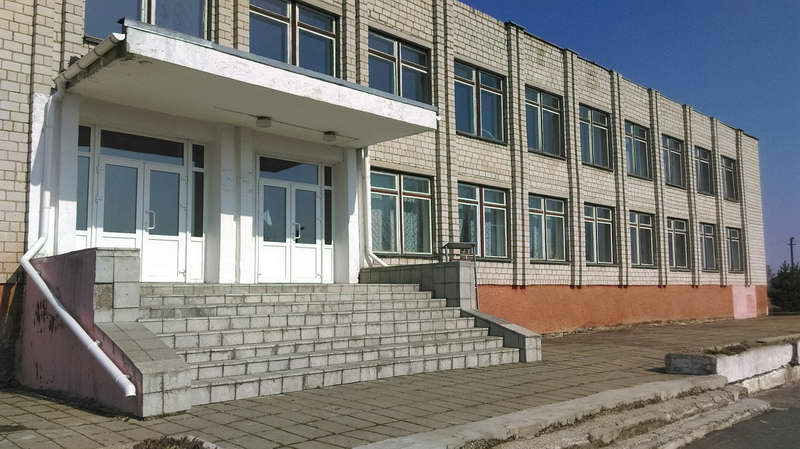 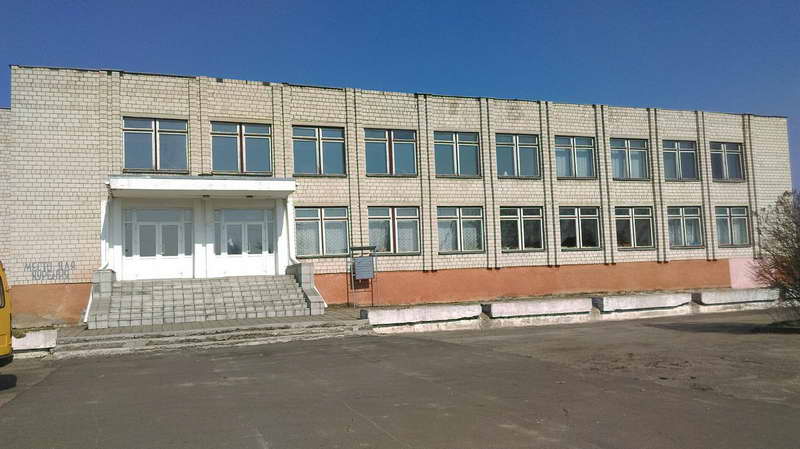 34Здание Орешковичского сельского Дома культурыМинская обл., Пуховичский р-н, д. Орешковичи, ул. Центральная, 17АСведения о недвижимом имуществе: общая площадь – 753,2 кв. м, двухэтажное здание 1973 года постройки.Фундамент ленточный фбс, стены и перегородки кирпичные, перекрытия (чердачные и междуэтажные) железобетонные, крыша совмещенная, рулонная. Принадлежности: асфальтобетонное покрытие (370 кв.м); оборудование: 
1 единица. Удаленность подъездных путей от объекта до автомобильной трассы М5 Минск-Гомель 15 км, г.Минск 86 км, г.Марьина Горка 30 км.Сведения о земельном участке: общая площадь 0,4669 га, для обслуживания здания сельского дома культуры, ограничения прав в использовании земельного участка, в связи с расположением в водоохраной зоне реки Свислочь (0,4669 га), части земельного участка, в связи с расположением в зоне линии электропередач напряжением до 1000В (0,0952 га), части земельного участка, в связи 
с расположением в охранной зоне линии связи и радиофикации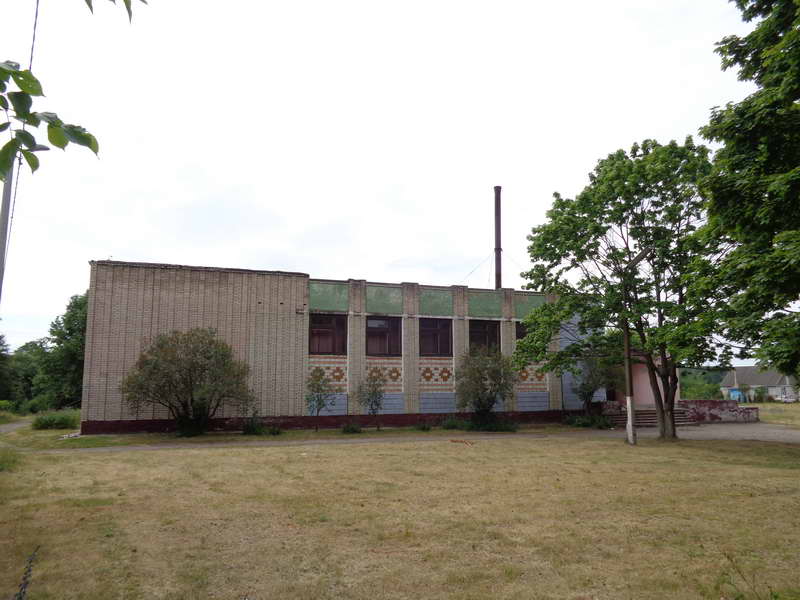 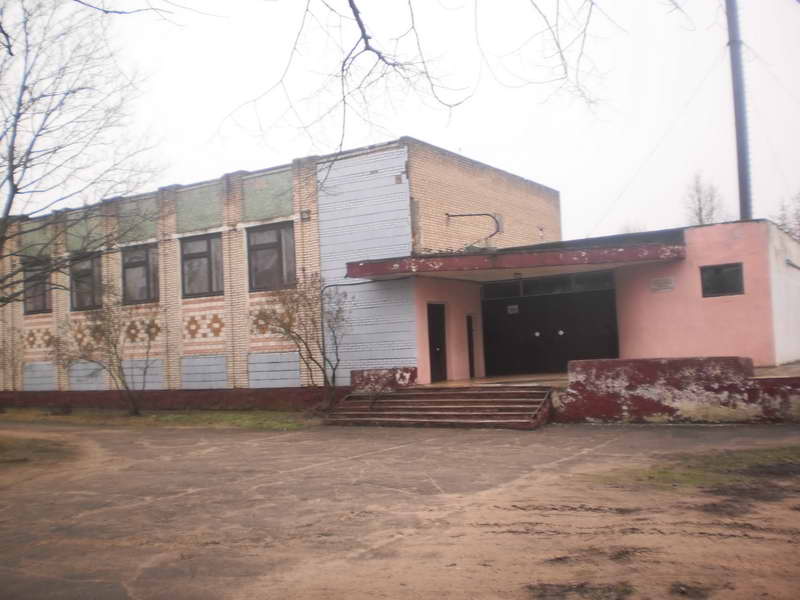 Слуцкий районСлуцкий районСлуцкий районСлуцкий районОтдел идеологической работы, культуры и по делам молодежи Слуцкого районного исполнительного комитета, 
Минская область, Слуцкий район, г. Слуцк, ул. Ленина, 189, тел. (801795) 25505 (Воробей Михаил Павлович)Отдел идеологической работы, культуры и по делам молодежи Слуцкого районного исполнительного комитета, 
Минская область, Слуцкий район, г. Слуцк, ул. Ленина, 189, тел. (801795) 25505 (Воробей Михаил Павлович)Отдел идеологической работы, культуры и по делам молодежи Слуцкого районного исполнительного комитета, 
Минская область, Слуцкий район, г. Слуцк, ул. Ленина, 189, тел. (801795) 25505 (Воробей Михаил Павлович)Отдел идеологической работы, культуры и по делам молодежи Слуцкого районного исполнительного комитета, 
Минская область, Слуцкий район, г. Слуцк, ул. Ленина, 189, тел. (801795) 25505 (Воробей Михаил Павлович)35Здание библиотеки-клубаМинская область, Слуцкий район,Сорогский с/с,д. Старый Гутков, ул. Центральная, 32, инвентарный номер 640/С-86425Сведения о недвижимом имуществе: Здание Ст. Гутковской библиотеки-клуба 1972 года постройки общей площадью 237,8 кв.м. Одноэтажное здание с двумя пристройками (сарай - 35 кв.м, уборная, дорожка – 44 кв.м), фундамент - бутобетон, стены и перегородки - кирпичные, крыша - шиферная, полы - дощатые, водопровод, канализация, газоснабжение - отсутствуют.Информация о земельном участке: Земельный участок площадью 0,1020 га с кадастровым номером 624684409601000044. Целевое назначение: для содержания и обслуживания зданий и сооружений библиотеки-клуба уч.№2.Земельный участок площадью 0,3207 га с кадастровым номером 624684409601000043. Целевое назначение: для содержания и обслуживания зданий и сооружений библиотеки-клуба уч.№1. Ограничения прав на земельные участки, расположенные в охранных зонах линий электропередачи – охранная зона линии электропередачи напряжением до 1000В, площадь – 0,0200 га.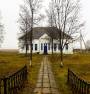 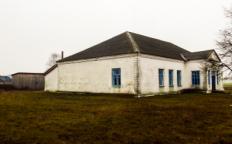 36Здание Серяжского сельского дома культурыМинская область, Слуцкий район, Серяжский с/с, д. Серяги, 
ул. Молодёжная, 1Б,инвентарный номер 640/С-27891Сведения о недвижимом имуществе: Здание Серяжского сельского дома культуры 1978 года постройки общей площадью 1888,2 кв.м. Здание двухэтажное с подвалом (принадлежности: бетонное дворовое покрытие, асфальтовое дворовое покрытие, оборудование в количестве 2 единицы), фундамент - железобетонный, перекрытия - железобетонные, стены и перегородки - кирпичные, крыша - совмещенная, полы - дощатые, водопровод, канализация, газоснабжение – отсутствуют. Информация о земельном участке: Земельный участок площадью 0,6244 га 
с кадастровым номером 624686804101000406. Целевое назначение: 
для содержания и обслуживания здания Серяжского сельского дома культуры.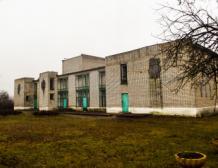 37Здание Борокского клуба – библиотеки (социально-культурное)Минская область, Слуцкий район Знаменский с/с 
д. Борок, 
ул. Центральная 56 инвентарный номер 640/С-27891Сведения о недвижимом имуществе: двухэтажное здание Борокского клуба-библиотеки с подвалом, общая площадь 414,9 кв.м, 1972 года постройки, фундамент – железобетон, стены и перегородки – кирпич силикатный, 
перекрытия – дерево, крыша – асбестоцементный волнистый лист.Информация о земельном участке: Земельный участок площадью 0,3448 га 
с кадастровым номером 624686301101000143, назначение: земельный участок 
для содержания и обслуживания здания Борокского клуба-библиотеки. Введены ограничения в использовании части земельного участка: площадью 0,0464 га 
в связи с расположением в охранной зоне линии электропередачи напряжением 
до 1000В.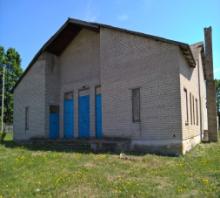 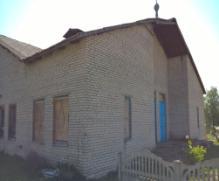 Управление по образованию Слуцкого районного исполнительного комитетаг. Слуцк, ул. Ленина, 189, тел. 8 (01795) 54015 (Игнатович Валентина Михайловна), 8 (01795) 61201 (Шишко Жанна Михайловна)Управление по образованию Слуцкого районного исполнительного комитетаг. Слуцк, ул. Ленина, 189, тел. 8 (01795) 54015 (Игнатович Валентина Михайловна), 8 (01795) 61201 (Шишко Жанна Михайловна)Управление по образованию Слуцкого районного исполнительного комитетаг. Слуцк, ул. Ленина, 189, тел. 8 (01795) 54015 (Игнатович Валентина Михайловна), 8 (01795) 61201 (Шишко Жанна Михайловна)Управление по образованию Слуцкого районного исполнительного комитетаг. Слуцк, ул. Ленина, 189, тел. 8 (01795) 54015 (Игнатович Валентина Михайловна), 8 (01795) 61201 (Шишко Жанна Михайловна)38Здание оздоровительного лагеряМинская область, Слуцкий район, Первомайский с/с, д. Кальчицы, инвентарные номера 640/С-27141,
640/С-27166, 
640/С-27139Сведения о недвижимом имуществе: Здание жилого корпуса площадью 841,0 кв.м. Фундамент – бутобетонный; наружные, внутренние капитальные стены – бревенчатые обшиты вагонкой; перегородки – бревенчатые; перекрытия чердачные – бревенчатые; крыша – железная, шифер; полы – дощатые, окрашены; оконные проемы – створчатые, окрашены; дверные проемы – филенчатые, окрашены; количество наземных этажей – одноэтажное, отопление – печное, электроснабжение – открытая проводка, водопровод – трубы чугунные, газоснабжения – нет.Здание столовой  площадью 177,0 кв.м. Фундамент – бутовый; наружные, внутренние капитальные стены – бревенчатые облицованы кирпичом; перегородки – бревенчатые; перекрытия чердачные – деревянные; крыша – шиферная; полы – дощатые, окрашены; оконные проемы – створчатые, окрашены; дверные проемы – филенчатые, окрашены; количество наземных этажей – одноэтажное.Здание бани площадью 55,0 кв.м. Фундамент – бетонный; наружные, внутренние капитальные стены – кирпичные; перегородки – кирпичные; перекрытия чердачные – деревянные; крыша – шиферная; полы – дощатые, плиточные, бетонные; оконные проемы – створчатые, окрашены; дверные проемы – филенчатые, окрашены; количество наземных этажей – одноэтажное. Информация о земельном участке: Земельный участок площадью 2,9704 га 
с кадастровым номером 624684802101000091. Целевое назначение: обслуживание зданий и сооружений оздоровительного лагеря. Ограничения прав на земельные участки: охранная зона ЛЭП до 1000 вольт, площадь – 0,0164 га, охранная зона ЛЭП свыше 1000 вольт, площадь 0,0916 га.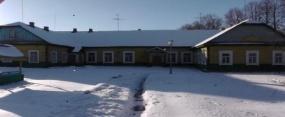 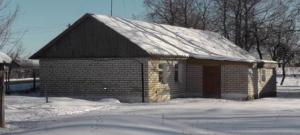 39Здание школы Слуцкий район, Бокшицкий с/с, 
д. Прощицы, ул. Колхозная, 43инвентарный номер 640/С-89245Сведения о недвижимом имуществе: Здание двухэтажное кирпичное, 1960 года постройки, общая площадь – 1611 кв.м.Расположено в центре деревни Прощицы, рядом частный сектор.Информация о земельном участке: Площадь – 1,5046 га для содержания и обслуживания летнего оздоровительного лагеря «Солнышко»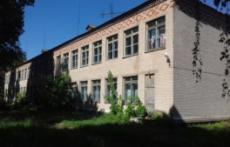 Коммунальное унитарное предприятие «Слуцкое ЖКХ» 
Минская область, Слуцкий район, г. Слуцк, ул. Пионерская, 23, тел. (801795) 54676 (Лях Наталья Викторовна)Коммунальное унитарное предприятие «Слуцкое ЖКХ» 
Минская область, Слуцкий район, г. Слуцк, ул. Пионерская, 23, тел. (801795) 54676 (Лях Наталья Викторовна)Коммунальное унитарное предприятие «Слуцкое ЖКХ» 
Минская область, Слуцкий район, г. Слуцк, ул. Пионерская, 23, тел. (801795) 54676 (Лях Наталья Викторовна)Коммунальное унитарное предприятие «Слуцкое ЖКХ» 
Минская область, Слуцкий район, г. Слуцк, ул. Пионерская, 23, тел. (801795) 54676 (Лях Наталья Викторовна)40Здание швейного цеха Слуцкий район, аг. Греск, ул. Минская, 1;  инвентарный номер 640/С-26072Сведения о недвижимом имуществе: двухэтажное здание швейного цеха с тремя пристройками, общая площадь 394,2 кв.м, 1954 года постройки, фундамент бутобетонный, стены кирпичные, оштукатурены, перегородки кирпичные, дощатые, перекрытия (чердачное и междуэтажное) деревянные, крыша шиферная.Информация о земельном участке: Земельный участок площадью 0,1254 га с кадастровым номером 624682001601000428. Целевое назначение: для содержания и обслуживания здания швейного цеха, ограничения прав на земельные участки, расположенные 
в охранных зонах линий электропередачи – охранная зона линии электропередачи напряжением до 1000В и водоохраной зоне реки Савва.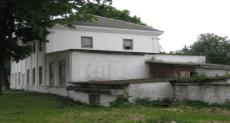 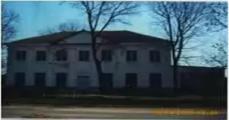 Солигорский районСолигорский районСолигорский районСолигорский районУправление по образованию, спорту и туризму Солигорского районного исполнительного комитета, г.Солигорск, ул.Козлова,35, 
тел. (80174) 22 07 74 (Цыбулько Игорь Александрович), (80174) 22 2647 (Давидович Елена Николаевна)Управление по образованию, спорту и туризму Солигорского районного исполнительного комитета, г.Солигорск, ул.Козлова,35, 
тел. (80174) 22 07 74 (Цыбулько Игорь Александрович), (80174) 22 2647 (Давидович Елена Николаевна)Управление по образованию, спорту и туризму Солигорского районного исполнительного комитета, г.Солигорск, ул.Козлова,35, 
тел. (80174) 22 07 74 (Цыбулько Игорь Александрович), (80174) 22 2647 (Давидович Елена Николаевна)Управление по образованию, спорту и туризму Солигорского районного исполнительного комитета, г.Солигорск, ул.Козлова,35, 
тел. (80174) 22 07 74 (Цыбулько Игорь Александрович), (80174) 22 2647 (Давидович Елена Николаевна)41Здание средней школы (4 здания и 3 сооружения), Минская область, Солигорский район, Краснослободский с/с, д. Большой Рожан, ул.Школьная, 4А/1, инвентарный номер 644/С-34137Сведения о недвижимом имуществе: Здание средней школы 1970 года постройки общей площадью 2851,0 кв.м, количество этажей – 1-3, материал стен – кирпич сплошной кладки, материал перекрытий – железобетонные плиты; наличие инженерной инфраструктуры (коммуникаций): отопление - центральное 
от собственной котельной, водопровод - центральный, канализация - центральная, электроснабжение - скрытая проводка, горячее водоснабжение – от электроводонагревателя, газоснабжение – отсутствует, подъездные пути – дороги с асфальтовым покрытием.Информация о земельном участке: Земельный участок площадью 4,1127 га 
с кадастровым номером 625085700701000286. Целевое назначение: земельный участок для обслуживания и эксплуатации зданий и сооружений ГУО «Рожанский УПК детский сад – базовая школа Солигорского района» (для размещения объектов образования и воспитания). Ограничения прав на земельные участки: охранная зона ЛЭП напряжением до 1000 Вольт, площадь – 0,1166 га.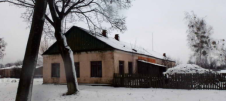 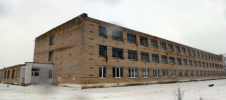 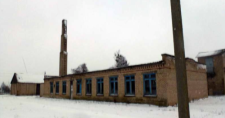 Стародорожский районСтародорожский районСтародорожский районСтародорожский районОтдел образования, спорта и туризма Стародорожского районного исполнительного комитетаМинская область, г. Старые Дороги, ул. Пролетарская, 38, тел. 8(01792) 55345Отдел образования, спорта и туризма Стародорожского районного исполнительного комитетаМинская область, г. Старые Дороги, ул. Пролетарская, 38, тел. 8(01792) 55345Отдел образования, спорта и туризма Стародорожского районного исполнительного комитетаМинская область, г. Старые Дороги, ул. Пролетарская, 38, тел. 8(01792) 55345Отдел образования, спорта и туризма Стародорожского районного исполнительного комитетаМинская область, г. Старые Дороги, ул. Пролетарская, 38, тел. 8(01792) 5534542Здание школы, Минская область, Стародорожский район, аг. Подоресье,ул. Красноармейская, 26инвентарный номер 645/С-8910Сведения о недвижимом имуществе:год постройки- 1956; общая площадь -928 кв.м; количество этажей – 2; стены кирпичные, перекрытия деревянные; отопление центральное, электроснабжение, канализация, водопровод, телефонная линия; рядом расположены: проезжая дорога, магазин, клуб, библиотека, частный сектор.Информация о земельном участке:площадь – 1,1375 га;назначение – для обслуживания зданий и сооружений школы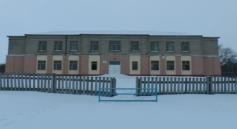 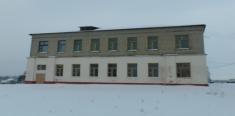 43Здание школы, Минская область, Стародорожский район, аг. Синегово,ул. Петрушени, 36, инвентарный номер 645/С-7005Сведения о недвижимом имуществе:год постройки- 1971;общая площадь - 770 кв.м;количество этажей – 1; стены кирпичные, перекрытия деревянные; отопление от индивидуальной котельной на древесном топливе, электроснабжение, канализация, водопровод, телефонная линия;рядом расположены: проезжая дорога, магазин, клуб, детский сад, частный сектор.Информация о земельном участке:площадь – 0,3283 га;назначение – для обслуживания зданий и сооружений школы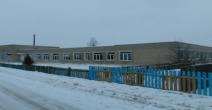 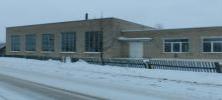 Столбцовский районСтолбцовский районСтолбцовский районСтолбцовский районУправление по образованию, спорту и туризму Столбцовского районного исполнительного комитета, г.Столбцы, ул.Социалистическая, 17, тел. 8 (01717) 74142Управление по образованию, спорту и туризму Столбцовского районного исполнительного комитета, г.Столбцы, ул.Социалистическая, 17, тел. 8 (01717) 74142Управление по образованию, спорту и туризму Столбцовского районного исполнительного комитета, г.Столбцы, ул.Социалистическая, 17, тел. 8 (01717) 74142Управление по образованию, спорту и туризму Столбцовского районного исполнительного комитета, г.Столбцы, ул.Социалистическая, 17, тел. 8 (01717) 7414244Здание отделения приюта, Столбцовский район, Миколаевщинский с/с, д. Месенковщина, ул. Центральная, 13А,инвентарный номер 622/С-41706Сведения о недвижимом имуществе: Двухэтажное здание, общей площадью 1041,8 кв.м с теневым навесом (38 кв.м) и погребом (15 кв.м) 1974 года постройки. Принадлежности: крыльцо (8 кв.м), площадка (1052 кв.м), дорожка (407 кв.м) калитка, ворота, 2 забора. Стены и перегородки кирпичные, фундамент – бетонный, перекрытия – железобетонные плиты, кровля - совмещенная рулонная, проемы – ПВХ, деревянные. Имеется электричество, отопление, водопровод, канализация, газоснабжение. Информация о земельном участке: Земельный участок общей площадью 
0,9410 га с кадастровым номером 625483902101000095. Целевое назначение: земельный участок для содержания и обслуживания здания отделения приюта ГУО «Социально-педагогический центр Столбцовского района». Ограничение прав: охранная зона линий электропередачи напряжением свыше 1000В, площадь – 0,0130 га.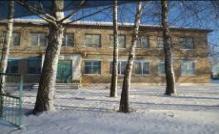 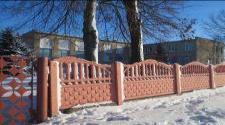 45Здание плавательного бассейна.Адрес: Минская обл., Столбцовский район, аг. Деревная, ул. Набережная, 2А/1.Инвентарный номер 622/С-44490Сведение о недвижимом имуществе: капитальное строение – двухэтажное здание плавательного бассейна с пристройкой и крыльцом, общая площадь 
1 593,4 кв.м, 1993 года постройки. Принадлежности: дорожка, забор, фонтан, ливневая канализационная сеть, подвод воды к фонтану. Информация о земельном участке: земельный участок с кадастровым номером 625485802601000513, площадью 0,4769 га. Целевое назначение: земельный участок для размещения физкультурно-оздоровительного и спортивного назначения. Ограничение прав: водоохранная зона водного объекта, площадью – 0.4769 га 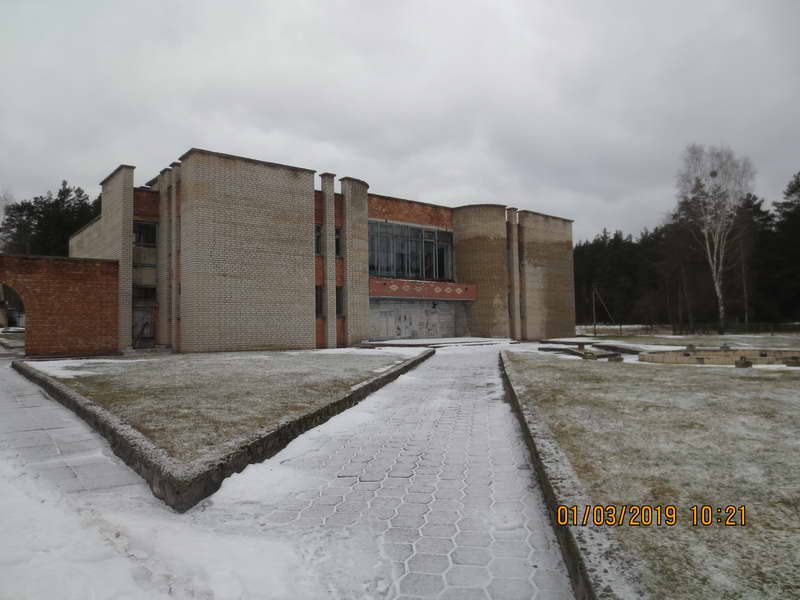 46Здание школы. Адрес: Минская обл., Столбцовский район, дер. Литва, ул. Центральная, 28А.Инвентарный номер 622/С-41668Сведение о недвижимом имуществе: капитальное строение  – двухэтажное здание школы с тремя пристройками, подвалом, 2 входами в подвал 
и крыльцом, общая площадь 1910,9 кв.м, 1969 года постройки. Принадлежности: три сарая, уборная, склад инвентаря, тир, площадка перед школой, дорожка, игровая площадка, беговая дорожка, волейбольно-баскетбольная площадка, забор с воротами и калиткой; оборудование: 
2 единицы.Информация о земельном участке: земельный участок с кадастровым номером 6254828086010000099 площадью 3,5792 га. Целевое назначение: земельный участок для размещения объектов образования и воспитания. Ограничение прав: охранная зона линий электропередачи напряжением свыше 1000В, площадью – 0,0676 га.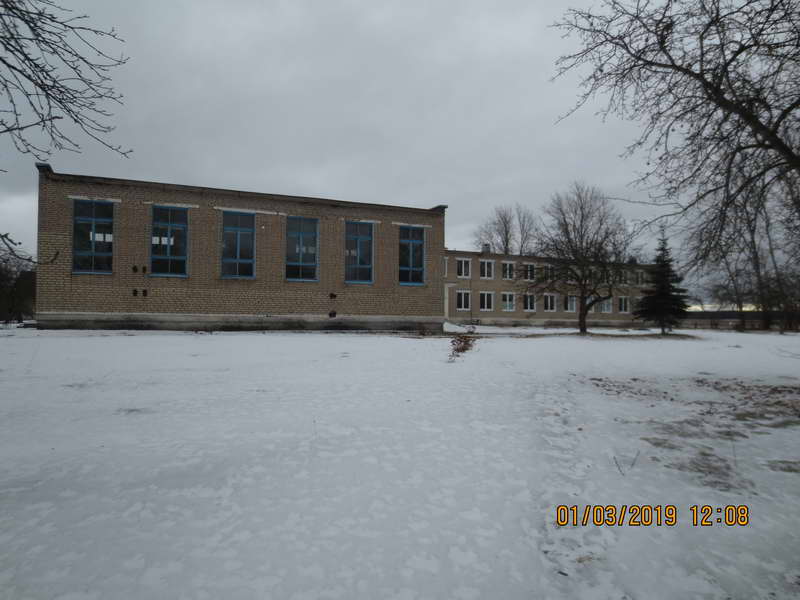 Узденский районУзденский районУзденский районУзденский районОтдел идеологической работы, культуры и по делам молодежи Узденского районного исполнительного комитетаМинская область, г.Узда, ул.Советская,22, тел. 8 (01718) 54689, 8 (01718) 65350 (Спирина Елена Геннадьевна)Отдел идеологической работы, культуры и по делам молодежи Узденского районного исполнительного комитетаМинская область, г.Узда, ул.Советская,22, тел. 8 (01718) 54689, 8 (01718) 65350 (Спирина Елена Геннадьевна)Отдел идеологической работы, культуры и по делам молодежи Узденского районного исполнительного комитетаМинская область, г.Узда, ул.Советская,22, тел. 8 (01718) 54689, 8 (01718) 65350 (Спирина Елена Геннадьевна)Отдел идеологической работы, культуры и по делам молодежи Узденского районного исполнительного комитетаМинская область, г.Узда, ул.Советская,22, тел. 8 (01718) 54689, 8 (01718) 65350 (Спирина Елена Геннадьевна)47Здание районного центра культурыМинская область, Узденский район, г.Узда, пл.Свободы,5,инвентарный номер 623/С-56791Сведения о недвижимом имуществе:  Двухэтажное здание районного центра культуры с двумя пристройками и двумя навесами, общая площадь 980,9 кв.м, 1798 года постройки, фундамент бутовый, стены и перегородки бревенчатые, перекрытия (чердачные и междуэтажные) деревянные, крыша шиферная 
по деревянным стропилам. Принадлежности: два сарая, гараж, уборная, забор, дорожка.Информация о земельном участке: площадь земельного участка 0,3973 га, кадастровый номер 625650100003001628. Целевое назначение: земельный участок для обслуживания здания Узденского районного центра культуры (для размещения объектов культурно-просветительного и зрелищного назначения. Ограничения прав: охранная зона линий связи и радиофикации, площадь – 0,0009 га. 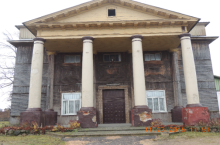 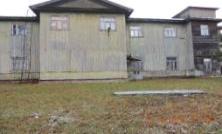 Слободской сельский исполнительный комитетМинская область, Узденский район, аг.Слобода, ул.Школьная,5, тел. 8 (01718)32414, 8(01718) 32215 (Пракатень Татьяна Петровна)Слободской сельский исполнительный комитетМинская область, Узденский район, аг.Слобода, ул.Школьная,5, тел. 8 (01718)32414, 8(01718) 32215 (Пракатень Татьяна Петровна)Слободской сельский исполнительный комитетМинская область, Узденский район, аг.Слобода, ул.Школьная,5, тел. 8 (01718)32414, 8(01718) 32215 (Пракатень Татьяна Петровна)Слободской сельский исполнительный комитетМинская область, Узденский район, аг.Слобода, ул.Школьная,5, тел. 8 (01718)32414, 8(01718) 32215 (Пракатень Татьяна Петровна)48Капитальное строениеМинская область, Узденский район, дер.Кривели, ул.Школьная,1,инвентарный номер 623/С-24569Сведения о недвижимом имуществе:  трехэтажное здание административное 
с подвалом, общая площадь 1417,9 кв.м, 1986 года постройки, фундамент – железобетонные блоки, стены кирпичные, облицованные керамической плиткой, перегородки кирпичные, чердачное перекрытие – железобетонное плитное, крыша совмещенная рулонная. Принадлежности: уборная, парапет, две дорожки 
с бордюрным камнем, приямки, крыльца. Оборудование: 1 единица.Информация о земельном участке: площадь земельного участка 0,5073 га, кадастровый номер 625681308601000039. Земельный участок для обслуживания административного здания. Ограничения прав: водоохранная зона Лошанского водохранилища, площадь – 0,5073. 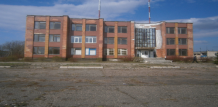 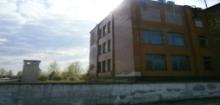 Червенский районЧервенский районЧервенский районЧервенский районОтдел образования, спорта и туризма Червенского районного исполнительного комитета,  Минская область,  г.Червень, пл. Свободы,1-37, тел. 8 (01714) 55345, 22346Отдел образования, спорта и туризма Червенского районного исполнительного комитета,  Минская область,  г.Червень, пл. Свободы,1-37, тел. 8 (01714) 55345, 22346Отдел образования, спорта и туризма Червенского районного исполнительного комитета,  Минская область,  г.Червень, пл. Свободы,1-37, тел. 8 (01714) 55345, 22346Отдел образования, спорта и туризма Червенского районного исполнительного комитета,  Минская область,  г.Червень, пл. Свободы,1-37, тел. 8 (01714) 55345, 2234649Комплекс зданий и сооружений ГУО  «Учебно-педагогический комплекс Гребенецкий детский сад-базовая школа», Минская область,   Червенский район, Червенский  с/с, д. Гребенец, ул.  Центральная, д. 59Сведения о недвижимом имуществе:Капитальное строение (инв. № 615/С-33231) – двухэтажное здание государственного учреждения образования «Учебно-педагогический комплекс Гребенецкий детский сад-базовая школа» с подвалом, пристройкой и крыльцами, общая площадь 2834,3 кв.м, 1979 года постройки. Принадлежности: сарай, склад, благоустройство (асфальтобетонное покрытие), ограждение металлическое, ворота, ограждение деревянное. Капитальное строение (инв. № 615/С-33223) – одноэтажное здание котельной с крыльцом, общая площадь – 98,6 кв.м, 1980 года постройки. Принадлежности: дымовая труба, фундамент под трубу. Капитальное строение (инв. № 615/С-33233) – теплотрасса протяженностью 78 м, 1980 года постройки. Капитальное строение (инв. № 615/С-32234) – водопровод протяженностью 86,2 м, 1980 года постройки. Капитальное строение 
(инв. № 615/С-32230) – канализация протяженностью 318,5 м, 1980 года постройки. Оборудование 6 единиц. Информация о земельном участке: Земельный участок площадью 2,9939 га с кадастровым номером 625880401801000148. Целевое назначение: земельного участка: земельный участок для обслуживания зданий и сооружений ГУО «Учебно-педагогический комплекс Гребенецкий детский сад-базовая школа».Земельный участок площадью 0,2743 га с кадастровым номером 625880401801000143. Целевое назначение: земельный участок для обслуживания здания котельной. 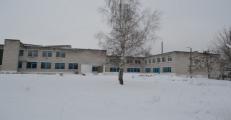 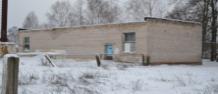 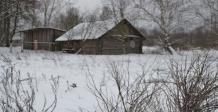 50Комплекс зданий и сооружений ГУО «Островской межшкольный учебно-производственный комбинат трудового обучения и профессиональный ориентации учащихся Червенского района»Минская область,Червенский район, д. Островы, ул. Центральная, 2Сведения о недвижимом имуществе: капитальное строение 
(инв. № 615/С-21925) – одноэтажное здание государственного учреждения образования «Островской межшкольный учебно-производственный комбинат трудового обучения и профессиональный ориентации учащихся Червенского района» с пристройкой, общая площадь 572,7 кв.м, 1942 года постройки. Принадлежности: уборная, асфальтное покрытие, забор металлический, забор деревянный, забор, двое ворот и три калитки. Капитальное строение 
(инв. № 615/С-31926) – одноэтажное здание АЗС, общая площадь – 8 кв.м, 
1993 года постройки. Капитальное строение (инв. № 615/С-21927) – одноэтажное здание мастерской по ремонту автомобилей общей площадью 101,6 кв. м, 
1993 года постройки. Капитальное строение (инв. № 615/С-21928) – одноэтажное здание навеса для хранения с/х техники общей площадью 102,8 м, 1995 года постройки. Оборудование 2 единицы.Информация о земельном участке: Земельный участок площадью 0,5349 га 
с кадастровым номером 62588040606101000163. Целевое назначение: земельный участок для обслуживания зданий государственного учреждения образования «Островской межшкольный учебно-производственный комбинат трудового обучения и профессиональный ориентации учащихся Червенского района».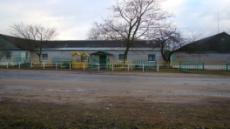 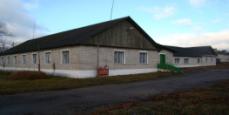 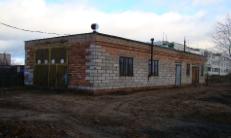 51Комплекс зданий и сооружений бывшего детского сада  Минская область, Червенский район, Червенский с/с, д. Островы, ул. Молодежная, 3инвентарный номер 615/С-34453Сведения о недвижимом имуществе: капитальное строение 
двухэтажное здание детского сада кирпичноес подвалом, крыльцами (6 шт.), общая площадь 791,0 кв.м, 1980 года постройки. Крыша – рулонная, водопровод, канализация, центральное отопление. Принадлежности: сарай с погребом, забор металлический, ворота, две калитки, асфальтное покрытие, борт, бетонное покрытие; оборудование: 2 единицы. Информация о земельном участке: земельный участок площадью 0,5601 га 
с кадастровым номером 625880406101000251. Целевое назначение: земельный участок для размещения объектов образования и воспитания.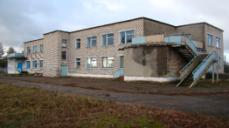 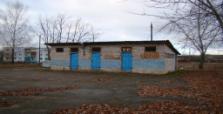 Отдел идеологической работы, культуры и по делам молодежи Червенского районного исполнительного комитета, Минская область, г. Червень, пл. Свободы, 1; тел. 8 (01714) 28915Отдел идеологической работы, культуры и по делам молодежи Червенского районного исполнительного комитета, Минская область, г. Червень, пл. Свободы, 1; тел. 8 (01714) 28915Отдел идеологической работы, культуры и по делам молодежи Червенского районного исполнительного комитета, Минская область, г. Червень, пл. Свободы, 1; тел. 8 (01714) 28915Отдел идеологической работы, культуры и по делам молодежи Червенского районного исполнительного комитета, Минская область, г. Червень, пл. Свободы, 1; тел. 8 (01714) 2891552Здание Колодежского сельского клуба,Минская область,Червенский район, д. Колодежи, ул.Пролетарская, 10, инвентарный номер 615/С-33481Сведения о недвижимом имуществе: одноэтажное здание 1940 года постройки общей площадью 171,7 кв.м. Фундамент - кирпичный, стены – бревенчатые, облицованы кирпичом, перегородки - дощатые, чердачные перекрытия - деревянные, крыша - шиферная, полы - дощатые, проемы оконные – двойные, окрашенные, деревянные – простые окрашенные. Отопление центральное 
от собственной котельной (котел отсутствует), водопровод, канализация отсутствуют. Электроснабжение – скрытая проводка.Информация о земельном участке: Земельный участок площадью 0,0717 га 
с кадастровым номером 625882004601000245. Целевое назначение: земельный участок для обслуживания здания Колодежского сельского клуба. Ограничения прав: водоохранная зона реки Червенка, площадь – 0,0717 га, охранная зона линий электропередачи напряжением до 1000В, площадь – 0,0030 га.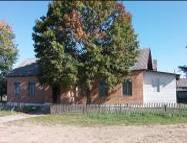 Коммунальное сельскохозяйственное унитарное предприятие  «Экспериментальная база «Натальевск»,Червенский район, аг. Любишино, ул. Спортивная, 5, тел. 8 (01714) 35800, 35810Коммунальное сельскохозяйственное унитарное предприятие  «Экспериментальная база «Натальевск»,Червенский район, аг. Любишино, ул. Спортивная, 5, тел. 8 (01714) 35800, 35810Коммунальное сельскохозяйственное унитарное предприятие  «Экспериментальная база «Натальевск»,Червенский район, аг. Любишино, ул. Спортивная, 5, тел. 8 (01714) 35800, 35810Коммунальное сельскохозяйственное унитарное предприятие  «Экспериментальная база «Натальевск»,Червенский район, аг. Любишино, ул. Спортивная, 5, тел. 8 (01714) 35800, 3581053Здание детского сада 
с котельной Минская область, Червенский район, д. ДомовицкСведения о недвижимом имуществе: Правоустанавливающие документы отсутствуют.Здание детского сада - одноэтажное кирпичное здание 1983 года постройки общей площадью 644 кв.м.Здание котельной – одноэтажное здание 1983 года постройки площадью 30 кв.м.Наличие инженерных коммуникаций: электроснабжение, водопровод, канализация.Информация о земельном участке: Земельный участок площадью 0,39 га 
(в т. ч. для обслуживания котельной – 0,02 га).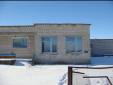 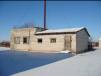 